ВВЕДЕНИЕВ рамках совершенствования программно – целевого принципа организации деятельности органов местного самоуправления и перехода на программный принцип формирования бюджета, в соответствии с Бюджетным кодексом Российской Федерации с 2014 года в Боготольском районе Красноярского края началась реализация муниципальных программ.Сводный годовой доклад о ходе реализации и оценке эффективности муниципальных программ подготовлен в соответствии с Постановлением администрации Боготольскогорайона Красноярского края от 05.08.2013 № 560-п «Об утверждении Порядка принятия решений о разработке муниципальных программ Боготольского района Красноярского края, их формировании и реализации» и Распоряжением Главы администрации Боготольского района Красноярского края от 02.08.2013 № 160-р « Об утверждении перечня муниципальных программ Боготольского района». В рамках бюджетов всех уровней на территории Боготольского района в 2020 году действовали 17 муниципальных программ.Заключение об оценке эффективности реализации муниципальных программОценка эффективности муниципальных программ проведена в соответствии с Постановлением администрации Боготольского района Красноярского края от 15.04.2015 № 199-п «Об утверждении Порядка оценки эффективности реализации муниципальных программ Боготольского района Красноярского края» основным критерием для проведения оценки эффективности являлось результативность достижения целевых показателей (индикаторов) с учетом затрат на их реализацию.Итоговая оценка эффективности (Q итог) включает в себя анализ полноты и эффективности бюджетных ассигнований на реализацию программы, степени достижения ее целевых индикаторов и показателей результативности.Эффективность реализации программы признается:высокой, если Q итог не менее 0,9;средней, если Q итог не менее 0,8;удовлетворительной, если Q итог не менее 0,7;в остальных случаях эффективность реализации Программы признается неудовлетворительнойВ результате проведенного анализа исполнения муниципальных программ за 2020 год можно сделать следующие выводы.Из 17 действовавших на территории района программ:- все 17 уровень эффективности - высокоэффективны;По итогам реализации муниципальных программ в 2020 году по ряду программ наблюдается положительная динамика выполнения целевых показателей, однако отдельные показатели не достигли своих плановых значений.Необходимо отметить, что достижение запланированных значений целевых показателей возможно только при 100% финансировании программных мероприятий. Но даже в условиях ограниченных возможностей бюджетных ресурсов необходимо осуществлять адекватный сложившимся условиям контроль достижения целей и задач, установленных при разработке муниципальных программ.В связи с этим, в целях повышения эффективности реализации муниципальных программ исполнителям всех муниципальных программ, предусмотренных к финансированию из районного бюджета Боготольского района в очередном финансовом году, необходимо уточнить значения целевых показателей на 2021 год, которые могут быть реально достигнуты при утвержденных на текущий год объемах финансирования. МУНИЦИПАЛЬНЫЕ ПРОГРАММЫ, РЕАЛИЗУЕМЫЕ В 2020 ГОДУ	Муниципальные  программы в 2020 году были направлены на реализацию важнейших приоритетов:- повышение уровня жизни населения;- повышение качества предоставления муниципальных услуг;- повышение качества образования;- развитие сельского хозяйства на территории района;- развитие сферы культуры и спорта;- развитие субъектов предпринимательства в экономике района;- совершенствование транспортной инфраструктуры;- модернизация жилищно-коммунального хозяйства;-охрана окружающей среды;-профилактика терроризма и экстремизма в районе.2. Сведения об использовании бюджетных ассигнований на реализацию муниципальных программ	В отчетном периоде в администрации Боготольского района были реализованы мероприятия по 17 муниципальным программам, из 17 утвержденных программ. 	На реализацию муниципальных программ в 2020 году предусматривалось направить 569 082,9 тыс. рублей, в том числе за счет средств районного бюджета – 345 618,5 тыс. рублей. Фактическое исполнение составило 561 901,5тыс. рублей, в том числе за счет средств районного бюджета 342 436,5 тыс. рублей или 99 % от годового плана.Большую долю в финансировании муниципальных программ составляют средства краевого бюджета – 38,0%, средства районного бюджета – 61,0%, федеральные – 1,0%. Краевые и федеральные средства выделяются на условиях софинансирования или при осуществлении отдельных государственных полномочий.В 2020 году наибольший объем финансирования программ осуществлялся по направлениям: - образование – 51,97%;- управление муниципальными финансами 18,87%;- культура и спорт –17,59%;По итогам 2020 года объем бюджетных ассигнований районного бюджета, предусмотренный на реализацию муниципальных программ, составил 569,1 млн. рублей, или 95 % от общего объема расходов районного бюджета.Муниципальная программа 1«Развитие образования Боготольского района».	Программа утверждена постановлением администрации Боготольского района от 14.10.2013 № 780-п. «Об утверждении муниципальной программы Боготольского района «Развитие образования Боготольского района»».Ответственный исполнитель муниципальной программы: Управление образования администрации Боготольского района.Соисполнители муниципальной программы: Администрация Боготольского района, МКУ «Межведомственная централизованная бухгалтерия» Боготольского района, МБУ «Служба автотранспортных перевозок» Боготольского района. Реализация программы позволит оптимизировать расходование бюджетных средств, сосредоточить материальные и кадровые ресурсы на приоритетных, наиболее значимых направлениях развития образования района.	Программа состоит из 2-х подпрограмм:1.Развитие дошкольного, общего и дополнительного образования детей.2.Обеспечение реализации муниципальной программы и прочие мероприятия в сфере образования.Цель муниципальной программы:Обеспечение высокого качества образования, соответствующего потребностям граждан и перспективному развитию экономики Боготольского района, обеспечение отдыха и оздоровления детей в летний период.Задачи муниципальной программы: - Создание в системе дошкольного, общего и дополнительного образования равных возможностей для современного качественного образования, позитивной социализации детей и отдыха, оздоровления детей в летний период;- Создание условий для эффективного управления отраслью, исполнение переданных полномочий по опеке и попечительству.Общий плановый объем финансирования в 2020 году составляет – 296 812,4 тыс. рублей, фактически освоено – 292 038,3 тыс. рублей, или 98,4 %Подпрограмма 1 «Развитие дошкольного, общего и дополнительного образования детей».Цель подпрограммы: Создание в системе дошкольного, общего и дополнительного образования равных возможностей для современного качественного образования, позитивной социализации детей, отдыха и оздоровления детей в летний период.Задачи подпрограммы:- обеспечить доступность дошкольного образования, соответствующего единому стандарту качества дошкольного образования;- Обеспечить условия и качество обучения, соответствующие федеральным государственным стандартам начального общего, основного общего, среднего общего образования;- обеспечить развитие районной системы дополнительного образования;- содействовать выявлению и поддержке одаренных детей;- обеспечить безопасный, качественный отдых и оздоровление детей.На 2020 год общий плановый объем финансирования подпрограммы составляет 251 324,8тыс. рублей, освоено 246 604,8тыс. рублей или 98,1%.Для реализации задачи 1. «Обеспечить доступность дошкольного образования, соответствующего единому стандарту качества дошкольного образования».	За счет средств районного бюджета:- в соответствии с запланированными бюджетными ассигнованиями приобретено оборудование на сумму 100,0 тыс. руб.;- проведены работы, приобретены расходные материалы для подготовки всех детских садов к новому учебному году на сумму 200,0 тыс. руб.;- обеспечена деятельность (оказание услуг) подведомственных дошкольных образовательных учреждений на сумму 20 952,7 тыс. руб,  при запланированных 21 368,8 тыс. руб.	За счет средств краевого бюджета:- субвенция на финансовое обеспечение государственных гарантий реализации прав на получение общедоступного и бесплатного дошкольного образования в муниципальных дошкольных образовательных организациях в сумме 22 992,5 тыс. руб. при запланированных 23 730,6 тыс. руб.;- субвенция на реализацию Закона края от 27 декабря 2005 года № 17-4379 «О наделении органов местного самоуправления муниципальных районов и городских округов края государственными полномочиями по осуществлению присмотра и ухода за детьми-инвалидами, детьми-сиротами и детьми, оставшимися без попечения родителей, а также детьми с туберкулезной интоксикацией, обучающимися в муниципальных образовательных организациях, реализующих образовательную программу дошкольного образования, без взимания родительской платы» в соответствии с запланированными бюджетными ассигнованиями в сумме 21,6 тыс. руб.;- субвенция на реализацию закона Закон края от 29 марта 2007 года № 22-6015 «О наделении органов местного самоуправления муниципальных районов и городских округов края государственными полномочиями по выплате компенсации части родительской платы за присмотр и уход за детьми в образовательных организациях края, реализующих образовательную программу дошкольного образования»	в сумме 163,4 тыс.руб. при плане 195,9 тыс.руб.;	За счет внебюджетных источников:Прочие поступления доходов от оказания платных услуг (работ) получателями средств бюджетов муниципальных районов в 2020 году составили 167,8 тыс. руб. за счет родительской платы за содержание детей в дошкольных образовательных учреждениях. Недостижение планового показателя 182,3 тыс. руб. произошло по причине введенных в весенний период ограничительных мер по коронавирусной инфекции.Для реализации задачи 2 «Обеспечить условия и качество обучения, соответствующие федеральным государственным стандартам начального общего, основного общего, среднего общего образования»:За счет средств районного бюджета- проведены работы, приобретены расходные материалы для подготовки всех школ к новому учебному году на сумму 1687,9 тыс. руб;- обеспечено софинансирование субсидий на развитие инфраструктуры общеобразовательных учреждений в сумме 11,0 тыс. рублей;- обеспечена деятельность (оказание услуг) подведомственных общеобразовательных учреждений на сумму 59 834,3 тыс. руб. при запланированных 60 852.5 тыс. руб.;- обеспечена деятельность районной ПМПК для обеспечения получения образования детьми с ограниченными возможностями здоровья на сумму 86,6 тыс. руб. 	За счет средств краевого бюджета:- за счет краевой субсидии по государственной программе «Развитие образования» на сумму 1035,0 тыс.руб. (софинансирование районного бюджета составило 11,0 тыс. руб.) в 2 школах проведены ремонтные работы с целью устранения предписаний надзорных органов, срок исполнения которых истекал в 2020 году. Выполнены следующие работы:- в МКОУ Большекосульская СОШ произведена замена окон  на сумму 437,125 тыс. руб. в учебных кабинетах отремонтированы стены и пол на сумму 164,875 тыс. руб., отремонтировано крыльцо запасного выхода на сумму 96,0 тыс. руб.; - в МКОУ Владимировская СОШ приобретено и установлено кухонное электрооборудование на сумму 159,943 тыс. руб. и расходные материалы для ремонта полов в учебных помещениях на сумму 175,057 тыс. руб.;- субвенция на финансовое обеспечение государственных гарантий прав на получение общедоступного и бесплатного начального общего, основного общего, среднего общего образования, обеспечение дополнительного образования в муниципальных общеобразовательных организациях в сумме 122 960,8 тыс. руб., при запланированных 124 022,6 тыс. руб.- субвенция на реализацию Закона края от 27.12.2005 № 17-4377 «О наделении органов местного самоуправления муниципальных районов и городских округов края государственными полномочиями по обеспечению питанием детей, обучающихся в муниципальных и частных образовательных организациях, реализующих основные общеобразовательные программы, без взимания платы»	 в сумме 9 630,2 тыс. руб., при запланированных 10 461,9 тыс. рублей.	Кроме того, с 01.09.2020 года в рамках национального проекта «Образование» в школах района были реализованы следующие мероприятия:- организовано бесплатное горячее питание всех обучающихся 1-4 классов за счет краевой субсидии на общую сумму 1548,3 тыс.руб.-обеспечено за счет иного межбюджетного трансферта денежное вознаграждение за классное руководство педагогическим работникам на общую сумму 4419,8 тыс.руб.	За счет внебюджетных источников:- доход от родительской платы за питание детей в общеобразовательных учреждениях составил 510,5 тыс. руб. 	Для реализации задачи 3 «Обеспечить развитие районной системы дополнительного образования»: Средства краевого бюджета не привлекались.	За счет средств местного бюджета:Проведены муниципальные мероприятия для школьников района в соответствии с запланированными бюджетными ассигнованиями на общую сумму 72,1 тыс. руб.:- районная военно-патриотическая игра «Победа» на сумму 5,0 тыс. руб.;- муниципальный этап краевого фестиваля « Таланты без границ» на сумму 5,0 тыс. руб.;- муниципальный этап краевого конкурса чтецов «Живая классика» на сумму 3,0 тыс. руб.;- районный праздник «День знаний для первоклассников» на сумму 56.1 тыс. руб.;- муниципальный этап краевых конкурсов «Знатоки правил дорожного движения» и «Безопасное колесо» на сумму 3,0 тыс. руб..	Для реализации задачи 4 «Содействовать выявлению и поддержке одаренных детей» краевые средства не предусмотрены:	За счет средств местного бюджета:- обеспечено участие школьников района в краевых фестивалях, конференциях, форумах одаренных детей на сумму 5,8 тыс.руб.	Для реализации задачи 5 «Обеспечить безопасный и качественный отдых и оздоровление детей»:	За счет средств местного бюджета:- открыты лагеря с дневным пребыванием детей на базе 2 школ района. Софинансирование питания в этих лагерях составило 0,9 тыс. руб. за счет родителей;- в соответствии с запланированным освоены 50,0 тыс. руб. при организации трудоустройства 25 несовершеннолетних в каникулярное время.	За счет средств краевого бюджета:- за счет субсидии бюджетам муниципальных образований края на организацию летнего отдыха детей в 2020 году обеспечены питанием 48 школьников в лагерях с дневным пребыванием детей на базе МКОУ Александровская СОШ и МБОУ Юрьевская СОШ на сумму 153,7 тыс.руб. - В связи с ограничительными мероприятиями, связанными с распространением коронавирусной инфекции, не были открыты 6 лагерей с дневным пребыванием, путевки в загородные лагеря не приобретались. 	Итого по подпрограмме 1 «Развитие дошкольного, общего и дополнительного образования  детей» исполнено 246 604,8 тыс. руб. из запланированных 251 324,8 тыс. руб., что составляет 98,1%.Результаты реализации отдельных мероприятий подпрограммы № 2«Обеспечение реализации муниципальной программы и прочие мероприятия в сфере образования»	Для реализации задачи 1«Обеспечить стабильное функционирование Управления образования и учреждений, обеспечивающих деятельность образовательных учреждений, направленное на эффективное управление отраслью»:	Краевые средства не привлекались;	За счет средств местного бюджета:- обеспечено стабильное функционирование Управления образования на сумму 9622,3 тыс.руб. при запланированных 9668,7 тыс.руб.;- обеспечена деятельность муниципального казенного учреждения по бухгалтерскому учету на сумму 22226,6 тыс. руб., при запланированных 22231,2 тыс. руб.- обеспечена деятельность муниципального бюджетного учреждения по организации подвоза обучающихся к месту учебы и на общерайонные мероприятия на сумму 11598,5 тыс. руб. в соответствии с запланированными бюджетными ассигнованиями.-	услуги регионального оператора для проведения независимой оценки качества образовательной деятельности всех 19 образовательных организаций Боготольского района составили 90,0 тыс. руб.	Для реализации задачи 2 «Содействовать развитию профессионального потенциала педагогических работников муниципальной системы образования»:	За счет средств местного бюджета:	- обеспечено проведение мероприятий в соответствии с запланированными бюджетными ассигнованиями на сумму 7 тыс. руб.;	- обеспечена поддержка 14 неработающих сотрудников Управления образования, вышедших на заслуженный отдых к празднику «День пожилого человека» на сумму 14 тыс. руб.	Для реализации задачи 3 «Формировать кадровый ресурс системы образования через обеспечение поддержки молодым специалистам»:	Краевые средства не привлекались;За счет средств местного бюджета:	- обеспечена поддержка молодым специалистам, прибывшим в образовательные учреждения района на сумму 378,0 тыс. руб., в том числе 70,0 тыс. руб. - выплата подъемных вновь прибыв 7-ми молодым специалистам, 308,0 тыс. руб. – аренда жилых помещений, в которых проживают 8 молодых специалистов.	Для реализации задачи 4 «Реализовать переданные государственные полномочия по организации и осуществлению деятельности по опеке и попечительству в отношении несовершеннолетних»:	Средства районного бюджета не планировались.	За счет средств краевого бюджета:- обеспечена деятельность двух специалистов по опеке и попечительству за счет субвенции на реализацию Закона края от 20 декабря 2007 года № 4-1089 "О наделении органов местного самоуправления муниципальных районов и городских округов края государственными полномочиями по организации и осуществлению деятельности по опеке и попечительству в отношении несовершеннолетних" на сумму 1497,1 тыс. руб. при запланированных 1500,1 тыс. руб. Создавшаяся разница по заработной плате возвращена в краевой бюджет.Итого, по подпрограмме 2 «Обеспечение реализации муниципальной программы и прочие мероприятия в сфере образования» исполнено 45433,5 тыс. руб. от запланированных 45487,5 тыс. руб., что составляет 99,9%.В целом по программе «Развитие образования Боготольского района» были запланированы средства в сумме 296 812,4 тыс. руб. Исполнено по факту 292 038,3 тыс. руб., что составляет 98,4%.Не исполнены отдельные обязательства по причине дефицита или отсутствия финансирования, оптимизации расходов по местному бюджету, а так же в связи с ограничительными мероприятиями по недопущению распространения коронавирусной инфекции. Экономия по субвенциям и субсидиям возвращена в краевой бюджет.Оценка эффективности реализации программыЗа 2020 год предусмотрено 4 целевых индикатора программы и 22 показателя результативности.В соответствии с методикой оценки эффективность реализации программы оценена, как высокая:Муниципальная программа 2 «Реформирование и модернизация жилищно – коммунального хозяйства и повышение энергетической эффективности в Боготольском районе».Программа утверждена постановлением администрации Боготольского района от 15.10.2013г. № 785-п. «Об утверждении Муниципальной программы Боготольского района Красноярского края «Реформирование и модернизация жилищно – коммунального хозяйства и повышение энергетической эффективности в Боготольском районе»».Ответственный исполнитель муниципальной программы Администрация Боготольского района.Соисполнители муниципальной программы администрации сельсоветов.	Программа состоит из 3-х подпрограмм:1.Развитие и модернизация объектов коммунальной инфраструктуры в Боготольском районе.2.Энергосбережение и повышение энергетической эффективности в Боготольском районе.3.Обеспечение реализации муниципальной программы Боготольского района Красноярского края «Реформирование и модернизация жилищно – коммунального хозяйства и повышение энергетической эффективности в Боготольском районе.Цели муниципальной программы:- обеспечение населения района качественными жилищно – коммунальными услугами в условиях развития рыночных отношений в отрасли и ограниченного роста оплаты жилищно – коммунальных услуг; - формирование целостности и эффективной системы управления энергосбережением и повышением энергетической эффективности.Задачи муниципальной программы: - повышение надежности функционирования систем жизнеобеспечения населения.- повышение энергосбережения и энергоэффективности.- создание условий для эффективного, ответственного и прозрачного управления финансовыми ресурсами в рамках выполнения установленных функций и полномочий.Плановый объем финансирования в 2020 году составляет – 17 767,0 тыс. руб., фактически освоено – 17 053,4 тыс. рублей, или 96%.Подпрограмма 1. «Развитие и модернизация объектов коммунальной инфраструктуры в Боготольском районе»Цель подпрограммы: Повышение надежности функционирования систем жизнеобеспечения населения.Задачи подпрограммы:- повышение энергоэффективности функционирования систем коммунальной инфраструктуры;- обеспечение населения питьевой водой, отвечающей требованиям безопасности;- обновление материально – технической базы предприятий коммунального комплекса;- внедрение новых технологий, современной трубной продукции, котельного оборудования, водоочистных установок на объектах коммунального комплекса.На 2020 год плановый объем финансирования подпрограммы составляет 12 811,2 тыс. руб., освоено 12 293,4 тыс. рублей или 96%.За счет реализации мероприятий подпрограммы:По задаче 1:Повышение энергоэффективности функционирования систем коммунальной инфраструктуры:Мероприятие: Техническое обследование муниципальных котельных района:- приобретение котла КВр- 0,58 в котельную пос.Чайковский ул. 50лет Октября (котел № 1);- приобретение насосов ЭЦВ 6-6.5-85 в количестве 7 шт.Мероприятие: Создание резерва материально – технических ресурсов:- устройство кабельной линии для присоединения муниципальной котельной к линии электроснабжения по ул. Ленина с. Большая Косуль;- приобретение и установка водогрейных котлов КВр-0,58 в муниципальные котельные (с. Большая Косуль ул. Ленина 11Б, с.Юрьевка ул.50 лет Октября, с. Вагино ул. Новавя 1А 2 котла);- ремонт дымовых труб в муниципальных котельных (с. Большая Косуль ул. Ленина 11Б, с. Юрьевка ул.50 лет Октября);- заключен муниципальный контракт с ООО «Полигон» на оказание услуг по захоронению производственных отходов (от сноса ДК с. Боготол).Мероприятие: Приобретение материалов для капитального ремонта объектов муниципальной собственности.- приобретение автоматической системы дозирования реагентов в количестве 6 штук;- приобретение системы автоматической добычи воды из артезианской скважины.По задаче 2: Обеспечение населения питьевой водой, отвечающей требованиям безопасности:-капитальный ремонт наружных систем водоснабжения по ул.Фрунзе с. Боготол (протяженностью 860п.м.).- приобретение станции очистки воды в с. Красный Завод ул. Санаторий;По задаче 3. Обновление материально – технической базы предприятий коммунального комплекса:- оказана финансовая помощь МКП «Услуга» и МУП «РТЭК» с целью покрытия  недополученных доходов по тарифам, не обеспечивающим возмещение издержек;Подпрограмма 2. « Энергосбережение и повышение энергетической эффективности в Боготольском районе»Цель подпрограммы: повышение энергосбережения и энергоэффективности в Боготольском районе.Задачи подпрограммы:- повышение энергетической эффективности экономики Боготольского района;- развитие информационного обеспечения мероприятий по энергосбережению и повышению энергетической эффективности;- внедрение мер муниципального регулирования и финансовых механизмов, стимулирующих энергосбережение и повышение энергетической эффективности.На 2020 год общий объем финансирования подпрограммы составляет 2 572,6 тыс. рублей, освоено 2 530,2 тыс. рублей или 98,4 %.За счет реализации мероприятий подпрограммы:По задаче 1. Повышение энергетической эффективности экономики Боготольского района:- оказана поддержка предприятиям, оказывающим услуги ЖКХ в районе, в целях обеспечения доступности коммунальных услуг населению;- устройство освещения подвесного моста через реку Чулым в районе д. Малая Косуль (Александровский мост);- перечислены иные межбюджетные трансферты администрации Боготольского сельсовета на устройство уличного освещения в п. Лозняки, с. Медяково, п. Орга.По задаче 3. Внедрение мер муниципального регулирования и финансовых механизмов, стимулирующих энергосбережение и повышение энергетической эффективности.Мероприятие: ревизия договорных и расчетных прогнозных нагрузок по электрической и тепловой энергии, внесение изменений в договоры с энергоснабжающими организациями, приведение заявленной договорной мощности к реальным значениям нагрузки – мероприятие проведено без привлечения финансовых затрат.Подпрограмма 3. «Обеспечение реализации муниципальной программы Боготольского района Красноярского края «Реформирование и модернизация жилищно – коммунального хозяйства и повышение энергетической эффективности в Боготольском районе»Цель подпрограммы: Создание условий для эффективного, ответственного и прозрачного управления финансовыми ресурсами в рамках выполнения установленных функций и полномочий.Задача подпрограммы: Повышение эффективности исполнения муниципальных функций в сфере жилищно – коммунального хозяйства, сфере теплоэнергетики, водоснабжения и водоотведения.-обеспечена деятельность МКУ «Отдел ЖКХ, ЖП и КС»;На 2020 год общий объем финансирования подпрограммы составляет  2 383,3 тыс. руб. освоено 2 229,8 тыс. руб. или 93,6%.В результате выполнения мероприятий программы были достигнуты следующие целевые показатели: - снижение уровня износа коммунальной инфраструктуры на 3 % (плановый 3%);- увеличение показателя аварийности инженерных сетей водоснабжения на 2 ед. (плановый снижение на 3 ед.);- увеличение доли населения, обеспеченного питьевой водой, отвечающей требованиям безопасности до 60% (плановый 60%);- снижение потерь энергоресурсов в инженерных сетях на 2 % (плановый 2%);- увеличение доли объемов энергетических ресурсов, расчеты за которые осуществляются с использованием приборов учета (в части многоквартирных домов – с использованием коллективных (общедомовых) приборов учета), в общем объеме энергоресурсов, потребляемых (используемых) на территории района, в том числе:по электрической энергии до 33,3% (плановый 33,3%)по воде до 35,3% (плановый 35,3%);- увеличение доли объемов энергетических ресурсов, расчеты за которые осуществляются с использованием приборов учета (в части бюджетных учреждений – с использованием коллективных (общедомовых) приборов учета), в общем объеме энергоресурсов, потребляемых (используемых) на территории района, в том числе:по электрической энергии до 100% (плановый 100%)по воде до 100% (плановый 100%);- увеличение протяженности уличного освещения населенных пунктов района на 3,54 км (плановый на 1 км);- уровень исполнения расходов, направленных на обеспечение текущей деятельности учреждения 93,6 (плановый 100%);- соблюдение сроков представления главным распорядителем  годовой бюджетной отчетности 5 баллов (плановый 5 баллов).За 2020  год не был выполнен целевой показатель «Доля убыточных организаций жилищно-коммунального хозяйства» 20% (при плановом показателе 0%, а именно одно предприятие жилищно-коммунального комплекса МУП «РТЭК» закончило год с убытками по причинам независящим от выполнения мероприятий программы. Не был достигнут показатель аварийности инженерных сетей, а именно в 2020 году на сетях водоснабжения произошло на 2 ед. аварии больше, чем в 2019 году. Между тем показатель протяженности уличного освещения увеличен в 3,5 раз, по сравнению с плановым показателем 1 км.  Оценка эффективности реализации программыЗа 2020 год предусмотрено 2 целевых показателя программы и 8 показателей результативностиВ соответствии с методикой оценки эффективность реализации программы оценена, как высокая:Муниципальная программа 3«Защита населения и территорий Боготольского района от чрезвычайных ситуаций природного и техногенного характера».Программа утверждена постановлением администрации Боготольского района от 15.10.2013г. № 783-п. «Об утверждении муниципальной программы Боготольского района «Защита населения и территорий Боготольского района от чрезвычайных ситуаций природного и техногенного характера».Ответственный исполнитель муниципальной программы Отдел по безопасности территорий администрации Боготольского района.	Программа состоит из 3-х подпрограмм:1.Обеспечение предупреждения возникновения и развития чрезвычайных ситуаций природного и техногенного характера, снижение ущерба и потерь от чрезвычайных ситуаций межмуниципального характера.2.Организация обучения населения в области гражданской обороны, защиты от чрезвычайных ситуаций природного и техногенного характера.3.Обеспечение условий реализации муниципальной программы и прочие мероприятия.Цель муниципальной программы:- создание эффективной системы защиты населения и территорий Боготольского района от чрезвычайных ситуаций природного и техногенного характера.Задачи муниципальной программы:- Обеспечение предупреждения возникновения и развития чрезвычайных ситуаций природного и техногенного характера, снижение ущерба и потерь от чрезвычайных ситуаций межмуниципального характера.- Организация обучения населения в области гражданской обороны, защиты от чрезвычайных ситуаций природного и техногенного характера; информирование населения о мерах пожарной безопасности.-Обеспечение условий реализации муниципальной программы и прочие мероприятия.Плановый объем финансирования в 2020 году составляет – 4044,4 тыс. рублей, фактически освоено – 3953,6  тыс. рублей, или 97,8%Подпрограмма 1. «Обеспечение предупреждения возникновения и развития чрезвычайных ситуаций природного и техногенного характера, снижение ущерба и потерь от чрезвычайных ситуаций межмуниципального характера»Цель подпрограммы: Снижение рисков чрезвычайных ситуаций, повышение защищенности населения и территорий Боготольского района от угроз природного и техногенного характера.Задачи подпрограммы:- первоочередное обеспечение населения, пострадавшего при ведении военных действий или вследствие этих действий, а также пострадавшего в ЧС природного и техногенного характера:- проведение превентивных мероприятий по предупреждению угрозы возникновения чрезвычайных ситуаций.На 2020 год общий объем финансирования подпрограммы составляет 205,8 тыс. рублей, освоено 205,8 тыс. рублей или 100%.	На предупреждение чрезвычайной ситуации, связанной с угрозой подтопления с. Красный Завод в 2020 году выделено 272,0 тыс. рублей. В соответствие с муниципальным контрактом от 23.03.2020 № 0302/17/20 по разрушению целостности ледяного покрова на реке Чулым в районе села Красный Завод Боготольского района, ООО «Старт» в период с 25 марта по 31марта 2020 года проведены работы по разрушению целостности ледяного покрова на реке Чулым в районе села Красный Завод в период весеннего ледохода и предотвратило возникновение чрезвычайной ситуации.  Показатель по снижению рисков возникновения  чрезвычайных ситуаций в период половодья выполнен – 50% от уровня 2010 года.	В соответствие с государственной программой «Защита от чрезвычайных ситуаций природного и техногенного характера и обеспечение безопасности населения Красноярского края» (утверждена постановлением Правительства края от 30.09.2013 № 515-п) сельсоветам района в 2020 году выделены субсидии для обеспечения первичных мер пожарной безопасности сельских населенных пунктов в сумме 591 748,0 тыс. руб. (софинансирование из бюджетов сельсоветов составило 56 100,0 руб.). За счет средств проведена опашка территорий 15 населенных пунктов Боготольского района общей протяженностью 54,87км., в том числе 25,8км. опашка 3 населенных пунктов, прилегающих к лесным массивам (с.Вагино, с.Красный Завод, п. Орга), приобретены:	- 4 комплекта специальной защитной одежды от теплового воздействия СЗО ТВ тип У брезентовый;	- сапоги резиновые специальные ПВХ со стальным подноском, антипрокольной стелькой и меховым вкладышем;	- мотопомпа SKAT МПБ-600;	- 21 знак F09 «Пожарный гидрант» и F07 «Пожарный водоисточник»;	опрыскиватели ChampionPS 257 и ChampionPS 282 (бензиновый, воздуходувка);	- устройство ранцевое воздуходувное BR500;	- 3 ранца пожарных РП-15 «Ермак»;	- 2 установки лесопожарных ранцевых «Ангара»;	- 2 ранцевых лесных огнетушителя «РП-18-Ермак»;	- рукав пожарный напорный в сборе с ГР-50;	- багор пожарный разборный;	- средства оповещения: акустическая система DennDBS815, сирена оповещения С-40 для с.Критово, 2 звуковых оповещателяAL-S58 для п.Чайковский и д.Булатово.	- проведена плановая поверка и перезаряжено 3 ОУ; 	Проведенные мероприятия повысили противопожарную защиту населенных пунктов района.	Показатель по уровню эффективности использования резервного фонда выполнен на 100%;Подпрограмма 2. «Организация обучения населения в области гражданской обороны, защиты от чрезвычайных ситуаций природного и техногенного характера»Цель подпрограммы: Повышение уровня знаний населения в области гражданской обороны, защиты от чрезвычайных ситуаций природного и техногенного характера, в том числе антитеррористической направленности.Задачи подпрограммы:- Пропаганда знаний в области гражданской защиты среди населения- Методическое обеспечение обучения учащихся общеобразовательных учреждений в области гражданской обороны, защиты от чрезвычайных ситуаций природного и техногенного характера, в том числе антитеррористической направленности.- Повышение уровня информационного обеспечения населения в области пожарной безопасности.На 2020 год финансирования мероприятий подпрограммы не осуществлялось.	В рамках подпрограммы реализовывались мероприятия:по изготовлению методических рекомендаций и учебных пособий для общеобразовательных учреждений в области гражданской обороны, защиты от чрезвычайных ситуаций природного и техногенного характера, в том числе антитеррористической направленности;информирование населения - за 12 месяцев 2020 года отделом по безопасности территории за счет средств муниципальной программы «Защита населения и территории Боготольского района от чрезвычайных ситуаций природного и техногенного характера»разработаны, изготовлены и направлены в сельсоветы и муниципальные учреждения плакаты, буклеты, памятки и листовки в количестве 3559  экземпляров, из них:- аншлаг «Купание запрещено» (формат А3) – 8 экз.;- аншлаг о запрещении использования водного транспорта (формат А3) – 8 экз.;- памятка «Сигналы гражданской обороны» (формат А4) – 80 экз.;- плакат «Поражающие факторы ЧС мирного и военного времени» (формат А3+) – 34 экз.;- листовка по пожарной обстановке на территории края и района (формат А6) – 980 экз.;- памятка по особому противопожарному режиму (формат А5) – 960 экз.;- памятка по применению бытовых пиротехнических изделий – 80 экз.;- плакат «Действия при обнаружении взрывных устройств и бесхозных вещей» формата А5 – 640 экз.;- плакат «Защита от оружия массового поражения» формат А3 – 19 экз.;- листовка «Сигналы гражданской обороны» формат А4 – 750 экз.В периодическом печатном издании «Официальный вестник Боготольского района» и на сайте Боготольского района опубликованы статья Ачинского инспекторского участка ГИМС о мерах безопасности на водоемах в зимний период и памятка о мерах безопасности на водоемах в летний период, 	На официальном сайте Боготольского района в разделе «Безопасность» размещены плакаты и памятки «Сигналы гражданской обороны», «Действия при пожаре в лесу», «Действия при разливе ртути», «Действия при пожаре в жилом доме», «Первая помощь при обморожении», «Безопасность на льду».Охват населения составил 3 тыс.человек, показатель результативности выполнен на 100%.Подпрограмма 3. « Обеспечение условий реализации муниципальной программы и прочие мероприятия»	Цель подпрограммы: Создание условий для эффективного, ответственного и прозрачного управления финансовыми ресурсами в рамках выполнения установленных функций и полномочий.Задача подпрограммы: Повышение эффективности исполнения муниципальных функций в сфере гражданской обороны, предупреждения и ликвидации чрезвычайных ситуаций.На 2020 год общий объем финансирования подпрограммы составляет 3838,6 тыс. рублей, освоено 3747,8 тыс. рублей или 97,6%.В рамках подпрограммы реализованы мероприятия:	руководство и управление в сфере установленных функций органов местного самоуправления: показатель по своевременности и качеству подготовленных проектов нормативных правовых актов, обусловленных изменениями федерального и регионального законодательства – 5 баллов из 5;содержание Единой дежурно – диспетчерской службы:уровень исполнения расходов, направленных на обеспечение текущей деятельности отдела по безопасности территории и ЕДДС - 100%.Оценка эффективности реализации программыЗа 2020 год предусмотрены 2 целевых показателя программы и 7 показателей результативности В соответствии с методикой оценки эффективность реализации программы оценена, как высокая:Муниципальная программа 4«Развитие культуры Боготольского района».Программа утверждена постановлением администрации Боготольского района от 10.10.2013г. № 760-п. «Об утверждении Муниципальной программы Боготольского района Красноярского края «Развитие культуры Боготольского района»».Ответственный исполнитель муниципальной программы: Администрация Боготольского района.Соисполнители муниципальной программы: отдел культуры, молодежной политики и спорта, МКУ «Архив Боготольского района», МБУК ЦБС Боготольского района, МБУК ЦКС Боготольского района, МБУ ДО ДМШ Боготольского района.	Программа состоит из 4-х подпрограмм:1.Сохранение культурного наследия.2.Развитие архивного дела в Боготольском районе.3.Развитие досуга и народного творчества4.Обеспечение условий реализации муниципальной программы и прочие мероприятия.Цель муниципальной программы:- создание условий для развития и реализации культурного и духовного потенциала населения Боготольского района.Задачи муниципальной программы:- Сохранение и эффективное использование культурного наследия Боготольского района;- Создание эффективной системы организации хранения, комплектования, учета и использования документов архивного фонда в Боготольском районе;- Обеспечение доступа населения Боготольского района к культурным благам и участию в культурной жизни;- Создание условий для устойчивого развития отрасли «культура» в Боготольском районе.Плановый объем финансирования в 2020 году составляет – 93 227,5 тыс. руб., фактически освоено – 93 125,1 тыс. руб., или 99,9 %.Подпрограмма 1. «Сохранение культурного наследия»Цель подпрограммы: Сохранение и эффективное использование культурного наследия Боготольского района.Задачи подпрограммы:- обеспечение сохранности объектов культурного наследия, памятников и обелисков, установленных в честь знаменательных событий истории;- развитие библиотечного дела;- создание условий для содержания и эксплуатации зданий и сооружений учреждений культуры.На 2020 год общий объем финансирования подпрограммы составляет 38 114,1 тыс. руб., освоено 38 049,3 тыс. руб. или 99,8%.МБУК ЦБС Боготольского района состоит из Центральной библиотеки, детской библиотеки и 16 её филиалов.В МБУК ЦБС Боготольского района был поддержан 1 проект на сумму – 616,5 тыс.руб.В 2020 году за счет реализации мероприятий подпрограммы:Читателями библиотек являются 7421 человек, книговыдача составила 143692 шт., число посещений библиотечных учреждений составило 45174 человек, объем электронного каталога 26000 единиц; количество экземпляров новых поступлений в библиотечные фонды общедоступных библиотек, в расчете на 1 тыс. человек населения составило 342,9 экземпляров.Подпрограмма 2. «Развитие архивного дела в Боготольском районе»Цель подпрограммы: Создание эффективной системы организации хранения, комплектования, учета и использование документов архивного фонда в Боготольском районе.Задачи подпрограммы:- модернизация материально – технической базы архива для создания нормативных условий хранения архивных документов, исключающих их хищение и утрату;- формирование современной информационно – технологической инфраструктуры района;- создание условий для эффективного, ответственного выполнения установленных функций и полномочий.На 2020 год общий объем финансирования подпрограммы составляет 1 524,5 тыс. руб., освоено 1 512,1 тыс. руб. или 99,2%.Подпрограмма 3. « Поддержка досуга и народного творчества»Цель подпрограммы: Обеспечение доступа населения Боготольского района к культурным благам и участию в культурной жизни.Задачи подпрограммы:- развитие и поддержка досуга;- сохранение и развитие традиционной народной культуры;- поддержка творческих инициатив населения, творческих коллективов и учреждений культуры;- организация и проведение культурных событий районного, зонального и краевого значения.МБУК ЦКС Боготольского района состоит из 22 структурных подразделений (8 СДК и 14 СК). В отрасли МБУК ЦКС Боготольского района работает 68 специалистов клубного типа.В 2020 году в учреждениях МБУК ЦКС Боготольского района было реализовано 4 проекта на сумму – 3544,3 тыс. руб.Учреждениями культуры был проведен цикл мероприятий, посвященных «Году памяти и славы РФ». Фестиваль детского и молодежного экранного творчества им. В. Трегубовича прошел в онлайн в режиме в июле 2020 года, творческая лаборатория проводилась в онлайн режиме в ноябре 2020 года. В декабре был проведен районный смотр – конкурс «Ёлочка, ёлка, колючая иголка».На 2020 год общий объем финансирования подпрограммы составляет 46 777,9 тыс. руб., освоено 46 777,9  тыс. руб. или 100%.Подпрограмма 4. «Обеспечение условий реализации программы и прочие мероприятия»Цель подпрограммы: Создание условий для устойчивого развития отрасли «культура».Задачи подпрограммы:- развитие системы дополнительного образования в области культуры;- повышение квалификации работников культуры, создание условий для эффективного, ответственного и прозрачного управления финансовыми результатами в рамках выполнения установленных функций и полномочий;- создание условий для содержания и эксплуатации зданий и сооружений учреждений культуры.Системно ведётся работа по информационному продвижению деятельности учреждений культуры. В МБУК ЦБС Боготольского района работает сайт учреждений. Ведётся освещение мероприятий в средствах массовой информации. Еженедельно на страницах газет «Земля Боготольская», «Боготольский курьер», сайте «Одноклассники» в группе «Культура Боготольского района», сайте Боготольского района можно увидеть заметки о проводимых мероприятиях. Это связано с тем, что более доступным для жителей становится пользование сетью Интернет, и сами работники размещают информацию, фотографии с мероприятия. Так же «освещение работы в СМИ является одним из критериев эффективности деятельности учреждений.На 2020 год общий объем финансирования подпрограммы составляет 6 811,0 тыс. руб., освоено 6 785,8 тыс. руб. или 99,6%.Оценка эффективности реализации программыЗа 2020 год предусмотрены 4 целевых индикаторов программы и 15 показателей результативностиВ соответствии с методикой оценки эффективность реализации программы оценена, как высокая:Муниципальная программа 5«Развитие физической культуры и спорта»Программа утверждена постановлением администрации Боготольского района от 09.10.2013г. № 757-п. «Об утверждении Муниципальной программы Боготольского района Красноярского края «Развитие физической культуры и спорта»».Ответственный исполнитель муниципальной программы: Администрация Боготольского района Красноярского края.Соисполнители муниципальной программы: Отдел культуры, молодежной политики и спорта, МБУ СШ «Олимпиец», МАУ СОБО «Сосновый Бор».	Программа состоит из 3-х подпрограмм:1.Развитие массовой физической культуры и спорта.2.Развитие спортивно – оздоровительного отдыха  в Боготольском районе.3.Обеспечение реализации муниципальной программы и прочие мероприятияЦель муниципальной программы:- Создание условий, обеспечивающих возможность гражданам систематически заниматься физической культурой и спортом.Задачи муниципальной программы: - Обеспечение развития массовой физической культуры на территории Боготольского района;- Развитие спортивно – оздоровительного отдыха на территории Боготольского района;- Создание условий для эффективного, ответственного и прозрачного управления в рамках выполнения установленных функций и полномочий.Общий объем финансирования в 2020 году составляет – 5 848,7 тыс. руб., фактически освоено – 5 710,9 тыс. руб., или 97,6%.Подпрограмма 1. «Развитие массовой физической культуры»Цель подпрограммы: Обеспечение развития массовой физической культуры на территории Боготольского района.Задачи подпрограммы:- увеличение численности занимающихся физической культурой и спортом в клубах по месту жительства;- создание условий для проведения спортивных мероприятий на территории Боготольского района;- привлечение населения района к участию во Всероссийском физкультурно – спортивном комплексе «Готов к труду и обороне» (ГТО).На 2020 год общий объем финансирования подпрограммы составляет 2 442,1 тыс. руб., освоено 2 440,0 тыс. руб. или 99,9 %.На территории района функционируют физкультурно-спортивные учреждения:- муниципальное бюджетное учреждение спортивная школа «Олимпиец» следующей направленности: греко-римская борьба, пауэрлифтинг, гиревой спорт, н/теннис, шахматы, л/атлетика, группа здоровья, количество занимающихся 80 человек;- муниципальное автономное учреждение спортивно-оздоровительная база отдыха «Сосновый бор» следующей направленности: лыжные гонки, спортивный туризм, настольный теннис, шахматы, л/атлетика количество занимающихся 20 человек.Кроме того в настоящее время в районе функционируют клубы по месту жительства в которых занимаются 505 человек:- спортивный клуб «Динамика» следующей направленности волейбол, баскетбол, настольный теннис, ОФП, количество занимающихся 119 человек;- спортивный клуб «Спарта» следующей направленности настольный теннис, общая физическая подготовка (ОФП), пауэрлифтинг, количество занимающихся 86 человек;- спортивный клуб «Сосновый бор» следующей направленности: лыжные гонки, спортивный туризм, количество занимающихся 45 человек;- спортивный клуб «Здоровяк» следующей направленности настольный теннис, ОФП, пауэрлифтинг, количество занимающихся 50 человек.- спортивный клуб «Раскат» следующей направленности: волейбол, баскетбол, мини-футбол, количество занимающихся 125 человек;В прошедшем году вопросы развития физической культуры и спорта неоднократно рассматривались на заседаниях Совета депутатов и на Совете по физкультуре и спорту.Основные рассматриваемые вопросы:- пропаганда здорового образа жизни; вовлечение различных слоев населения в систематическое занятие физкультурой и спортом; вовлечение несовершеннолетних, стоящих на учете в правоохранительных органах в систематическое занятие спортом; развитие туризма в Боготольском районе; совершенствование стандартизации качества предоставления муниципальных услуг в области физкультуры и спорта; обеспечение подвоза сборных команд на районные спортивно-массовые мероприятия.Принятые решения на их выполнения:- ведется пропаганда здорового образа жизни через СМИ;- проведен опрос жителей района о качестве предоставления муниципальных услуг в области физической культуры и спорта;- проведена оценка соответствия качества фактически предоставляемых муниципальных услуг стандартам качества в области физкультуры и спорта;- проведены совещания с директорами образовательных учреждений и главами сельсоветов по вопросу оказания содействия в подвозе участников соревнований.Всего в 2020 году на территории района было проведено 19 спортивных мероприятий, жители района принимали участие во Всероссийский спортивных акциях: «Лыжня России», «Кросс Наций», с охватом населения 1293 жителя различного возраста.Подпрограмма 2. «Развитие спортивно – оздоровительного отдыха в Боготольском районе»Цель подпрограммы: - развитие спортивно – оздоровительного отдыха на территории Боготольского района;Задача подпрограммы:- создание условий для увеличения отдыхающих посещающих районную базу.На 2020 год общий объем финансирования подпрограммы составляет 2 344,1 тыс. руб., освоено 2 344,1 тыс. руб. или 100 %.На территории района функционирует муниципальное автономное учреждение спортивно – оздоровительная база отдыха «Сосновый бор» следующей направленности: лыжные гонки, спортивный туризм, настольный теннис, шахматы, л/атлетика.В 2020 году численность отдыхающих посещающих районную базу отдыха составило 775 человек.Подпрограмма 3. «Обеспечение реализации муниципальной программы и прочие мероприятия»Цель подпрограммы:- создание условий для эффективного, ответственного и прозрачного управления в рамках выполнения установленных функций и полномочий.Задачи подпрограммы:- обеспечение деятельности и выполнения функций администрации Боготольского района по выработке и реализации муниципальной политики и нормативно – правовому регулированию в сфере физической культуры и спорта.На 2020 год общий объем финансирования подпрограммы составляет 1 062,6 тыс. руб., освоено 926,8 тыс. руб. или 87,2 %.Оценка эффективности реализации программы	За 2020 год предусмотрено 1 целевой показатель программы и 11 показателей результативностиВ соответствии с методикой оценки эффективность реализации программы оценена, как высокая:Муниципальная программа 6«Молодежь Боготольского района»Программа утверждена постановлением администрации Боготольского района от 14.10.2013г. № 779-п. «Об утверждении Муниципальной программы Боготольского района Красноярского края «Молодежь Боготольского района»».Ответственный исполнитель муниципальной программы: Администрация Боготольского района.Соисполнители муниципальной программы: отдел культуры, молодежной политики и спорта администрации Боготольского района, МБУ МЦ «Факел» Боготольского района.	Программа состоит из 2-х подпрограмм:1.Вовлечение молодежи Боготольского района в социальную практику.2.Патриотическое воспитание молодежи Боготольского района.Цель муниципальной программы:- Создание условий, для развития потенциала молодежи и его реализации в интересах развития Боготольского района.Задачи муниципальной программы:- Создание условий успешной социализации и эффективной самореализации молодежи Боготольского района;- Создание условий для дальнейшего развития и совершенствования системы патриотического воспитания молодежи Боготольского района;Плановый объем финансирования в 2020 году составляет – 2810,7 тыс. рублей, фактически освоено – 2798,4 тыс. рублей, или 99,6%.Подпрограмма 1. «Вовлечение молодежи Боготольского района в социальную практику».Цель подпрограммы: Создание условий успешной социализации и эффективной самореализации молодежи Боготольского района.Задачи подпрограммы:- развитие молодежных общественных объединений, действующих на территории Боготольского района;- организация ресурсных площадок для реализации молодежной политики на территории Боготольского района.На 2020 год общий объем финансирования подпрограммы составляет 2778,0 тыс. рублей, освоено 2765,8 тыс. рублей или 99,6%.В 2020 году в течение лета трудовые отряды старшеклассников не проводились в связи с эпидемиологической обстановкой. За 2020 год МЦ «Факел» провел 127 мероприятий различных направлений, в котором приняли участие 2506 человек (в основном в режиме онлайн, при проведении в режиме оффлайн соблюдались все меры по нераспространению Сovid 19). В рамках грантового проекта «Территория Красноярский края» в Боготольском районе реализовано 9 проектов,Дипломантами молодежной премии Главы Боготольского района «Неми -2020» по номинации стали 10 претендентов. К масштабным и социально – значимым мероприятиям можно отнести двенадцатый фестиваль детского и молодежного экранного творчества им. В.И. Трегубовича, конкурс и творческая лаборатория которой прошли также в режиме онлайн В инфраструктурном региональном проекте ТИМ «Бирюса» от муниципального образования  Боготольский район приняли участие 3 человека.Большая работа была проведена по профилактике наркомании, пропаганде здорового образа жизни. В данном направлении проводились мероприятия (онлайн) для подростков и молодёжи, направленные на формирование позитивной жизненной позиции, профилактику вредных привычек и пропаганду здорового образа жизни, проводились мероприятия, направленные на формирование мотивации для ведения здорового образа жизни, искоренение вредных привычек.Подпрограмма 2. «Патриотическое воспитание молодежи Боготольского района».Цель подпрограммы: Создание условий для дальнейшего развития и совершенствования системы патриотического воспитания молодежи Боготольского района.Задачи подпрограммы:- осуществления добровольческой деятельности;- вовлечение молодежи Боготольского района в социальную практику, совершенствующую основные направления патриотического воспитания и повышение уровня социальной активности молодежи Боготольского района.На 2020 год общий объем финансирования подпрограммы составляет 32,8 тыс. рублей, освоено 32,6 тыс. рублей или 99,4 %.Из районных мероприятий до начала пандемии был проведен только фестиваль – конкурс «Щит и Муза», в котором приняли участие более 100 человек. Также в 2020 году в ряды движения Всероссийское детско-юношеское военно-патриотическое общественное движение «Юнармия», которое реализуется на базе МБОУ Боготольская СОШ, в период ослабления противоинфекционных мер были приняты 24 человека (общая численность отряда – 54 бойца). С помощью ВВПОД «Юнармия» в Боготольском районе реализуется военно-патриотическое направление инфраструктурного проекта «Российское Движение Школьников» (РДШ), который по линии молодёжной политики остаётся приоритетным. Общее количество вступивших в ряды РДШ в Боготольском районе на конец 2020 года составляет 154 человек (из них 6 активистов).Оценка эффективности реализации программыЗа 2020 год предусмотрено 2 целевых показателя программы и 7 показателей результативности.В соответствии с методикой оценки эффективность реализации программы оценена, как высокая:Муниципальная программа 7«Развитие малого и среднего предпринимательства и инвестиционной деятельности в Боготольском районе».	Программа утверждена постановлением администрации Боготольского района от 09.10.2013г. № 758-п. «Об утверждении муниципальной программы Боготольского района «Развитие малого и среднего предпринимательства и инвестиционной деятельности в Боготольском районе»».Ответственный исполнитель муниципальной программы: Администрация Боготольского района.Соисполнители муниципальной программы: – отдел экономики и планирования Администрации Боготольского района;- отдел муниципального имущества и земельных отношений Администрации Боготольского района.	Программа состоит из 2-х подпрограмм:1.Развитие и поддержка малого и среднего предпринимательства в Боготольском районе;2.Развитие инвестиционного потенциала Боготольского района.Цель муниципальной программы:- создание благоприятных условий, для устойчивого развития малого и среднего предпринимательства в Боготольском районе и улучшение инвестиционного климата.Задачи муниципальной программы:- создание благоприятных условий для устойчивого развития малого и среднего предпринимательства в Боготольском районе;- привлечение инвестиций на территорию Боготольского района.Общий объем финансирования в 2020 году составляет – 1 128,8 тыс. рублей, фактически освоено – 1128,8 тыс. рублей, или 100 %.На поддержку малого и среднего бизнеса в 2020 году из средств местного бюджета было израсходовано 238,8 тыс. руб., из средств краевого бюджета 890,0 тыс. руб.	Финансовая поддержка:В 2020 году финансовая поддержка субъектам малого и среднего предпринимательства оказывалась одному заявителю - ООО «Зеленый мир» в размере 1 025,00 тыс. рублей.	Имущественная поддержка:Муниципальное имущество, предназначенное для предоставления имущественной поддержки, включено в Перечень муниципального имущества, предназначенного для предоставления в аренду субъектам малого и среднего предпринимательства, утвержденный постановлением администрации Боготольского района от 02.07.2009 № 211-п (далее - Перечень).Муниципальное имущество, включенное в указанный Перечень, предоставляется субъектам малого и среднего предпринимательства во владение и (или) в пользование на долгосрочной основе при условии использования его по целевому назначению. Срок, на который заключаются договоры, должен составлять не менее чем пять лет. Срок договора может быть уменьшен на основании поданного до заключения такого договора заявления лица, приобретающего права владения и (или) пользования.Количество субъектов малого и среднего предпринимательства, получивших имущественную поддержку для развития деятельности (единиц) -13.Информационная поддержкаС целью расширения информационного поля для СМСП и позиционирования положительного имиджа предпринимательства Боготольского района функционирует интернет-ресурс: приложение «Предпринимательство» на официальном сайте Боготольского района.Для организации освещения вопросов малого и среднего предпринимательства в средствах массовой информации заключен договор с газетой «Земля Боготольская». За 2020 год было опубликовано 12 статей, касающихся развития, поддержки и информирования субъектов МСП Боготольского района.Продолжает работать информационно-правовой центр поддержки малого и среднего предпринимательства на базе районной библиотеки.В рамках программы был изготовлен настенный квартальный календарь на тему государственной и муниципальной поддержки СМСП в Боготольском районе и Красноярском крае.Консультационная поддержкаДля оказания консультационной поддержки субъектам МСП и физическим лицам, планирующих заниматься предпринимательством, через Центр «Одно окно» за 2019 год было оказано 173 консультационных услуги. Проводилось консультирование по вопросам ведения предпринимательской деятельности,составлении бизнес-планов, оказания финансово-кредитной поддержки и др.Оценка эффективности реализации программыЗа 2020 год предусмотрен 1 целевых показателей программы и 6 показателей результативности.В соответствии с методикой оценки эффективность реализации программы оценена, как высокая:Муниципальная программа 8«Обеспечение транспортной доступности в Боготольском районе»	Программа утверждена постановлением администрации Боготольского района от 20.10.2013г. № 824 -п. «Об утверждении муниципальной программы Боготольского района «Обеспечение транспортной доступности в Боготольском районе»».Ответственный исполнитель муниципальной программы: Администрация Боготольского района – отдел экономики и планирования администрации Боготольского района.	Подпрограммы программы отсутствуют.Цель муниципальной программы:- повышение доступности транспортных услуг для населения;Задачи муниципальной программы:- обеспечение потребности населения в перевозках;Общий объем финансирования в 2020 году составляет – 14 027,9 тыс. рублей, фактически освоено –14 027,5 тыс. рублей, или 100%.На 2020 год общий объем финансирования подпрограммы составляет 14 027,9, тыс. рублей, освоено 14 027,5 тыс. рублей или 100%.За счет реализации мероприятий подпрограммы в 2020 году перевезено 247483пассажира, выполнено 23292 рейса, фактический годовой пробег с пассажирами составил 574239,4 км.Транспортная подвижность населения за 2020 год составила 26.75 поездок/человек.Уровень исполнения субвенции на реализацию отдельных государственных полномочий  по организации регулярных перевозок пассажиров и багажа автомобильным транспортом по межмуниципальным маршрутам регулярных перевозок выполнен на 100%Оценка эффективности реализации программыЗа 2020 год предусмотрен 1 целевой показатель программы и 3 показателя результативности.В соответствии с методикой оценки эффективность реализации программы оценена, как высокая:Муниципальная программа 9«Развитие информационного общества в Боготольском районе»Программа утверждена постановлением администрации Боготольского района от 14.10.2013г. № 777-п. «Об утверждении муниципальной программы Боготольского района «Развитие информационного общества в Боготольском районе»».Ответственный исполнитель муниципальной программы: Администрация Боготольского района – отдел кадров, муниципальной службы и организационной работы.	Программа состоит из 2 -х подпрограмм:1.Инфраструктура информационного общества.2.Обеспечение реализации муниципальной программы (не реализуется с 2016 года).Цель муниципальной программы:- Создание открытого и доступного информационного пространства в районе на основе развития информационно – коммуникационных технологий.Задачи муниципальной программы: - Развитие институтов информационного общества и использование информационно – коммуникационных технологий в муниципальном управлении Боготольского района для увеличения доли граждан, получающих услуги в электронной форме;- Создание условий для эффективного, ответственного и прозрачного управления финансовыми ресурсами в рамках выполнения установленных функций и полномочий.Результаты реализации программных мероприятий в области формирования, развития и совершенствования инфраструктуры информационного общества Боготольского района в 2020 году являлось бесперебойное функционирование, модернизация и расширение зоны обслуживания инфраструктурных систем коллективного использования, обеспечивающих:- электронное межведомственное взаимодействие государственных и муниципальных служащих при оказании ими государственных и муниципальных услуг и выполнении государственных и муниципальных функций;- электронный межведомственный документооборот.Плановый объем финансирования в 2020 году по муниципальной программе составляет – 419,0 тыс. рублей, фактически освоено – 406,3 тыс. рублей, или 97%.Подпрограмма 1. «Инфраструктура информационного общества»Цель подпрограммы: Развитие институтов информационного общества и использование информационно – коммуникационных технологий в муниципальном образовании Боготольского района для увеличения доли граждан, получающих услуги в электронной форме.Задача подпрограммы:- управлением развитием информационного общества в Боготольском районе.На 2020 год плановый объем финансирования подпрограммы составляет 419,0 тыс. рублей, освоено 406,3 тыс. рублей или 97,0 %.За счет реализации мероприятий подпрограммы:- в рамках мероприятия «Модернизация технического и программного обеспечения деятельности администрации» было приобретено: 6 мониторов, 5 системных блоков, 4 МФУ, 2 цветных принтера, 6 сетевых фильтров, 4 набора мышь и клавиатура, 2 клавиатуры, 2 коммутатора, моноблок, ноутбук и роутер; для электронно-цифровых подписей приобретено 10 флэш -накопителей;- за счет средств программы заправляются картриджи для принтеров структурных подразделений администрации. Мероприятие «Выпуск периодического печатного издания «Официальный вестник Боготольского района» выполнено  в полном объеме затрат – в 2020 году выпущено 29  номеров газеты, на что затрачено 2,6 тыс.рублей. Мероприятие  «Наполнение и актуализация информационного ресурса – официального  сайта администрации Боготольского района» выполнено - продлено доменное имя сайта Боготольского района на сумму 7,0 тыс. рублей.	Таким образом, в ходе выполнения мероприятий были достигнуты практически в полном объеме положительные значения показателей, позволяющие добиться поставленных в программе целей и задач.Подпрограмма 2. «Обеспечение реализации муниципальной программы»Цель подпрограммы: Создание условий для эффективного, ответственного и прозрачного управления финансовыми ресурсами в рамках выполнения установленных функций и полномочий.Задача подпрограммы:- обеспечение создания условия для доступа к информации о деятельности органов местного самоуправления, развития информационных технологий и телекоммуникационной инфраструктуры в районе.Подпрограмма не реализуется с 2016 года.Оценка эффективности реализации программыЗа 2020 год предусмотрен 1 целевой показатель и 5 показателей результативности.В соответствии с методикой оценки эффективность реализации программы оценена, как высокая:Муниципальная программа 10«Развитие земельно-имущественных отношений на территории муниципального образования Боготольский район»Программа утверждена постановлением администрации Боготольского района от 14.10.2013г. № 778-п. «Об утверждении муниципальной программы Боготольского района Красноярского края «Развитие земельно-имущественных отношений на территории муниципального образования Боготольский район»».Ответственный исполнитель муниципальной программы: Администрация Боготольского района Красноярского края.	Программа состоит из 2-х подпрограмм:1.Повышение эффективности управления муниципальным имуществом земельными ресурсами Боготольского района.2.Обеспечение реализации муниципальной программы «Развитие земельно–имущественных отношений на территории муниципального образования Боготольский район».Цель муниципальной программы:- Выработка и реализация единой политики в области эффективного использования и управления муниципальным имуществом и земельными ресурсами Боготольского района.Задачи муниципальной программы: - Развитие земельно-имущественных отношений в Боготольском районе посредством создания условий для вовлечения в хозяйственный оборот объектов муниципального имущества, и имущества, имеющего признаки бесхозяйного, свободных земельных участков, повышения эффективности управления и распоряжения муниципальным имуществом и земельными ресурсами района;- Создание условий для эффективного, ответственного и прозрачного управления финансовыми ресурсами в рамках выполнения установленных функций и полномочий.Плановый объем финансирования муниципальной программы в 2020 году составляет – 2825,5 тыс. рублей, фактически освоено – 2793,8 тыс. рублей, или 98,9%.Подпрограмма 1. «Повышение эффективности управления муниципальным имуществом земельными ресурсами Боготольского района»Цель подпрограммы: Развитие земельно-имущественных отношений в Боготольском районе посредством создания условий для вовлечения в хозяйственный оборот объектов муниципального имущества, и имущества, имеющего признаки бесхозяйного, свободных земельных участков, повышения эффективности управления и распоряжения муниципальным имуществом и земельными ресурсами района.Задачи подпрограммы:- постановка на учет объектов коммунального назначения и иных объектов,имеющих признаки бесхозяйных, расположенных на территории Боготольского района;- обеспечение изготовления технической документации на муниципальные объекты недвижимого имущества, формирование земельных участков;- обеспечение повышения эффективности использования муниципального имущества и земельных ресурсов.На 2020 год плановый объем финансирования подпрограммы составляет 232,3 тыс. рублей, освоено 231,7 тыс. рублей или 99,7%.За счет реализации мероприятий подпрограммы: включены в состав казны 3 объекта недвижимого имущества, имеющих признаки бесхозных, 33 объекта недвижимого имущества прошло государственную регистрацию, 34 объекта недвижимого имущества прошли техническую инвентаризацию, 98 земельных участков сформированы и поставлены на кадастровый учет, функции по учету и начислению арендных платежей, контроля за полнотой и своевременностью поступлением в бюджет осуществляется посредством использования программных продуктов «Барс-аренда» и «Реестр».Подпрограмма 2. «Обеспечение реализации муниципальной программы «Развитие земельно – имущественных отношений на территории муниципального образования Боготольский район»Цель подпрограммы: Создание условий для эффективного, ответственного и прозрачного управления финансовыми ресурсами в рамках выполнения установленных функций и полномочий.Задачи подпрограммы:- повышение эффективности исполнения функций и полномочий в сфере управления и распоряжения имуществом и земельными ресурсами района, повышения эффективности бюджетных расходов в рамках реализации Программы.На 2020 год общий объем финансирования подпрограммы составляет 2593,2 тыс. рублей, освоено 2562,1 тыс. рублей или 98,8%.Оценка эффективности реализации программыЗа 2020 год предусмотрено 2 целевых показателя программы и 6 показателей результативности.В соответствии с методикой оценки эффективность реализации программы оценена, как высокая:Муниципальная программа 11«Развитие сельского хозяйства Боготольского района»	Программа утверждена постановлением администрации Боготольского района от 14.10.2013г. № 776-п. «Об утверждении муниципальной программы «Развитие сельского хозяйства Боготольского района»».Ответственный исполнитель муниципальной программы: Администрация Боготольского района Красноярского края.Соисполнитель муниципальной программы: Отдел сельского хозяйства Администрации Боготольского района	Программа состоит из 3-х подпрограмм и 2-х отдельных мероприятий:1.Поддержка и дальнейшее развитие малых форм хозяйствования на территории Боготольского района.2.Обеспечение доступности улучшения жилищных усьловий граждан, проживающих в сельской местности, в том числе молодых семей и молодых специалистов, работающих в организациях агропромышленного комплекса и социальной сферы.3.Обеспечение реализации муниципальной программы развития сельского хозяйства Боготольского района.Мероприятие 1. Проведение работ по уничтожению сорняков дикорастущей конопли.Мероприятие 2. Организация проведения мероприятия по отлову, учету, содержанию и иному обращению с безнадзорными животными.Цель муниципальной программы:- Создание благоприятных социально – экономических условий для комплексного и устойчивого развития многоотраслевой экономики, повышение занятости и качества жизни сельского населения.Задачи муниципальной программы: - Поддержка и дальнейшее развитие малых форм хозяйствования на селе и повышения уровня доходов сельского населения;- Создание комфортных условий жизнедеятельности в сельской местности- Создание условий для эффективного и ответственного управления финансовыми ресурсами в рамках переданных государственных полномочий.Плановый объем финансирования в 2020 году составляет – 4 180,6 тыс. рублей, фактически освоено – 4 160,1 тыс. рублей, или 99,5%.Подпрограмма 1. «Поддержка и дальнейшее развитие малых форм хозяйствования на территории Боготольского района»Цель подпрограммы: Поддержка и дальнейшее развитие малых форм хозяйствования на селе и повышение уровня доходов сельского населения.Задача подпрограммы:- обеспечение доступности коммерческих кредитов малым формам хозяйствования на селе.На 2020 год плановый объем финансирования подпрограммы составляет 3,2 тыс. рублей, освоено 3,0 тыс. рублей или 93,6%.Поддержан 1 гражданин, ведущий личное подсобное хозяйство, по текущим привлеченным кредитам.Подпрограмма 2. «Обеспечение доступности улучшения жилищных условий граждан, проживающих в сельской местности, в том числе молодых семей и молодых специалистов, работающих в организациях агропромышленного комплекса и социальной сферы»Цель подпрограммы: Создание комфортных условий жизнедеятельности в сельской местности.Задачи подпрограммы:- обеспечение доступности улучшения жилищных условий граждан, проживающих в сельской местности, в том числе молодых семей и молодых специалистов, работающих в организациях агропромышленного комплекса и социальной сферыНа 2020 год финансирования подпрограммы не было.Подпрограмма 3. «Обеспечение реализации муниципальной программы на территории Боготольского района»Цель подпрограммы: Создание условий для эффективного и ответственного управления финансовыми ресурсами в рамках переданных государственных полномочий.Задача подпрограммы:- обеспечение выполнения надлежащим образом отдельных государственных полномочий по вопросам поддержки сельскохозяйственного производства;- обеспечение взаимодействия Администрации Боготольского района с министерством сельского хозяйства и торговли Красноярского края по реализации мероприятий государственной программы.На 2020 год плановый объем финансирования подпрограммы составляет 4 177,4 тыс. рублей, освоено 4 157,1 тыс. рублей или 99,5%.Мероприятие 1. «Проведение работ по уничтожению сорняков дикорастущей конопли»В 2020 году работы по уничтожению сорняков дикорастущей конопли в районе не проводились.Мероприятие 2. «Организация проведения мероприятия по отлову, учету, содержанию и иному обращению с безнадзорными животными»На 2020 год плановый объем финансирования мероприятия составляет 767,2 тыс. рублей, освоено 767,2 тыс. рублей или 100%.В 2020 году для оказания услуг по отлову, учету, содержанию и иного обращения с безнадзорными домашними животными были заключены контракты с региональным общественным благотворительным фондом Красноярского края помощи животным «Белка и Стрелка», компанией выполнено задание на сумму 624,2 тыс. рублей и отловлено 59 единиц безнадзорных животных, а также с ООО «Азия» контракт на сумму 97,96 тыс. рублей и отловлено 12 единиц безнадзорных животных.Структура и перечень подпрограмм, соответствует принципам программно–целевого управления экономикой, охватывает все основные сферы агропромышленного производства – производство сельскохозяйственной продукции и пищевых продуктов, их реализацию, технико-технологическое и информационное обеспечение, институциональные преобразования и социальное развитие сельских территорий, управление реализацией Муниципальной программы. Состав подпрограмм рассчитан на взаимосвязанное развитие агропромышленного комплекса края и его основных сферОценка эффективности реализации программыЗа 2020 год предусмотрено 3 целевых индикаторов программы и 6 показателей результативности.В соответствии с методикой оценки эффективность реализации программы оценена, как высокая:Муниципальная программа 12«Содействие развитию местного самоуправления».Ответственный исполнитель муниципальной программы: Администрация Боготольского районаСоисполнители программы:Финансовое управление администрации Боготольского района, отдел кадров муниципальной службы и организационной работы.	Программа состоит из 2-х подпрограмм:- Содействие созданию безопасных и комфортных условий функционирования объектов муниципальной собственности, развитию муниципальных учреждений.- Обеспечение реализации муниципальной программы «Содействие развитию местного самоуправления».Цель муниципальной программы:- Создание условий, для устойчивого социально – экономического развития муниципальных образований района и эффективной реализации органами местного самоуправления полномочий, закрепленных за муниципальными образованиями района.Задачи муниципальной программы: - Улучшение состояния имущества, находящегося в муниципальной собственности;-Создание условий для эффективного, ответственного и прозрачного управления финансовыми ресурсами в рамках выполнения установленных функций полномочий.Общий плановый объем финансирования в 2020 году составляет – 15 808,3 тыс. рублей, фактически освоено – 14 772,0 тыс. рублей, или 93.4%.Подпрограмма 1. Содействие созданию безопасных и комфортных условий функционирования объектов муниципальной собственности, развитию муниципальных учреждений.Цель подпрограммы: Создание безопасных и комфортных условий функционирования объектов муниципальной собственности, развитие муниципальных учреждений.Задача подпрограммы:- улучшение состояния имущества, находящегося в муниципальной собственности.На 2020 год запланированный объем финансирования подпрограммы составляет 1730,1 тыс. рублей, освоено 1730,1 тыс. рублей или 100%.В районе всего функционирует 30 муниципальных учреждений и 9 органов местного самоуправления. За счет выделенных средств осуществлена замена оконных блоков в зданиях МБДОУ Б - Косульский детский сад и МКДОУ Вагинский детский сад.Основной показатель достигнут – улучшены условия функционирования объектов муниципальной собственности.Подпрограмма 2. «Обеспечение реализации муниципальной программы «Содействие развитию местного самоуправления»»Цель подпрограммы: Создание условий для эффективного, ответственного и прозрачного управления финансовыми ресурсами в рамках выполнения установленных функций и полномочий.Задачи подпрограммы:- содействие повышению эффективности планирования и прогнозирования социально – экономического развития муниципальных образований района;- содействие органам местного самоуправления в реализации полномочий, определенных законодательством, повышении качества и эффективности административно – управленческих процессов, повышении уровня удовлетворенности населения предоставляемыми муниципальными услугами.На 2020 год запланированный объем финансирования подпрограммы составляет 14 078,2 тыс. рублей, освоено 13 041,9 тыс. рублей или 92,6%.За счет реализации мероприятий подпрограммы повышен уровень качества прогнозирования социально – экономического развития Боготольского района, повышен уровень обеспечения органов местного самоуправления района экономико-статистической информацией, повышена результативность работы в органах местного самоуправления с обращениями граждан, повышен профессиональный уровень специалистов органов местного самоуправления, прошедших курсовую переподготовку и курсы повышения квалификации.Оценка эффективности реализации программыЗа 2020 год предусмотрен1 целевой показатель программы и 6 показателей результативности.В соответствии с методикой оценки эффективность реализации программы оценена, как высокая:Муниципальная программа 13«Обеспечение доступным и комфортным жильем граждан Боготольского района».Программа утверждена постановлением администрации Боготольского района от 10.10.2013г. № 759 - п. «Об утверждении муниципальной программы Боготольского района Красноярского края «Обеспечение доступным и комфортным жильем граждан Боготольского района»».Ответственный исполнитель муниципальной программы: Администрация Боготольского района – отдел  капитального строительства и архитектуры.	Программа состоит из 5-ти подпрограмм:1.Осуществление полномочий переданных сельскими советами Боготольского района по переселению граждан из аварийного жилищного фонда в Боготольском районе.2.Строительство объектов коммунальной и транспортной инфраструктуры в Боготольском районе с целью развития жилищного строительства.3.Территориальное планирование, градостроительное зонирование и документация по планировке территории Боготольского района.4.Осуществление полномочий переданных сельскими советами Боготольского района по созданию условий для обеспечения доступным и комфортным жильем граждан Боготольского района.5.Обеспечение реализации муниципальной программы «Обеспечение доступным и комфортным жильем граждан Боготольского района»Цель муниципальной программы:- Обеспечение доступным и комфортным жильем граждан, проживающих на территории Боготольского района.Задачи муниципальной программы: - Обеспечение жильем граждан, проживающих в жилых домах Боготольского района, признанных в установленном порядке аварийными и подлежащими сносу;- Обеспечение доступности жилья за счет увеличения темпов роста строительства жилья экономического класса в краткосрочной и долгосрочной перспективе;- Обеспечение устойчивого развития территорий, развитие инженерной, транспортной и социальной инфраструктур;- Создание благоприятного инвестиционного климата для реализации крупных инвестиционных проектов и строительства объектов, имеющих особо важное значение для социально – экономического развития Боготольского района Красноярского края;- Разработка генеральных планов территории сельсоветов и проектов планировки территории;- Создание условий для привлечения молодыми семьями собственных средств, финансовых средств кредитных организаций и других организаций, предоставляющих кредиты и займы, в том числе ипотечные жилищные кредиты, для приобретения жилья или строительства индивидуального жилого дома.- Обеспечения предоставления молодым семьям – участникам подпрограммы социальных выплат на приобретение жилья или строительство индивидуального жилого дома;- Создание условий для эффективного, ответственного и прозрачного управления финансовыми ресурсами в рамках выполнения установленных функций и полномочий;Общий плановый объем финансирования в 2020 году составляет – 3 837,2 тыс. рублей, фактически освоено – 3 816,8 тыс. рублей, или 99,5 %.Подпрограмма 1. «Осуществление полномочий переданных сельскими советами Боготольского района по переселению граждан из аварийного жилищного фонда в Боготольском районе»Цель подпрограммы: Обеспечение жильем граждан, проживающих в жилых домах Боготольского района, признанных в установленном порядке аварийными и подлежащими сносу.Задачи подпрограммы:- переселение граждан, проживающих в жилых домах Боготольского района, признанных в установленном порядке аварийными и подлежащими сносу.В связи с тем, что на территории Боготольского района отсутствуют дома, признанные аварийными и подлежащими сносу в установленном законом порядке, финансирование мероприятий подпрограммы 1 «Осуществление полномочий переданных сельскими советами Боготольского района по переселению граждан из аварийного жилищного фонда в Боготольском районе» не предусмотрено.На 2020 год финансирования программы не производилось.Подпрограмма 2. «Строительство объектов коммунальной и транспортной инфраструктуры в Боготольском районе с целью развития жилищного строительства»Цель подпрограммы: Обеспечение доступности жилья за счет увеличения темпов роста строительства жилья экономического класса в краткосрочный и среднесрочной перспективе.Задачи подпрограммы:- обеспечение земельных участков коммунальной и транспортной инфраструктурой в целях развития строительства жилья экономического класса.	Пакет документов для участия в отборе на получение субсидии из краевого бюджета на разработку проекта планировки и межевания территории квартала усадебной застройки площадью 10,5 га. в селе Боготол направлялся неоднократно (2017,2018,2019,2021гг.) в министерство строительство Красноярского края, но субсидию Боготольский район не получилНа 2020 год финансирования программы не производилось.Подпрограмма 3. «Территориальное планирование, градостроительное зонирование и документации по планировке территории Боготольского района»	Цели подпрограммы: -обеспечение устойчивого развития территорий, развитие инженерной, транспортной и социальной инфраструктур;-создание благоприятного инвестиционного климата для реализации крупных инвестиционных проектов и строительства объектов, имеющих особо важное значение для социально – экономического развития Боготольского района Красноярского края.Задачи подпрограммы:- разработка проектов планировки территорий населенных пунктов района;- разработка генеральных планов территорий сельсоветов.	Пакет документов направлялся неоднократно (2017,2018,2019,2021гг.) в министерство строительство Красноярского края, но субсидию Боготольский район не получилНа 2020 год финансирования программы не производилось.Подпрограмма 4 « Осуществление полномочий переданных сельскими советами Боготольского района по созданию условий для обеспечения доступным и комфортным жильем граждан Боготольского района»Цель подпрограммы:- предоставление государственной поддержки на приобретение жилья отдельным категориям граждан, проживающим на территории Боготольского района.Задачи подпрограммы:- обеспечение предоставления социальных выплат отдельным категориям граждан для улучшения жилищных условий;- создание условий для привлечения молодыми семьями собственных средств, финансовых средств кредитных организаций и других организаций, предоставляющих кредиты и займы, в том числе ипотечные жилищные кредиты, дл приобретения жилья или строительства индивидуального жилого дома.На 2020 год плановый объем финансирования подпрограммы составляет 403,8 тыс. рублей, фактически освоено 386,8 тыс.рублей, что составляет 95,8%. За счет реализации подпрограммы в 2020 году предоставили социальную выплату 1 молодой семье на приобретение жилья.Подпрограмма 5. «Обеспечение реализации муниципальной программы «Обеспечение доступным и комфортным жильем граждан Боготольского района»Цель подпрограммы:- обеспечение реализации муниципальной программы.Задачи подпрограммы:- создание условий для эффективного, ответственного и прозрачного управления финансовыми ресурсами в рамках выполнения установленных функций и полномочий.На 2020 год плановый объем финансирования подпрограммы составляет 3 433,4 тыс. рублей, фактически освоено 3 430,1 тыс.рублей, что составляет 99,9%. На 2020 год плановый объем финансирования подпрограммы составляет 3433,4 тыс. рублей, фактически освоено 3430,1 тыс. рублей, что составляет 99,9%. Оценка эффективности реализации программыЗа 2020 год предусмотрено 8 целевых индикаторов программы и 11 показателей результативности.В соответствии с методикой оценки эффективность реализации программы оценена, как высокая:Муниципальная программа 14«Управление муниципальными финансами Боготольского района».Программа утверждена постановлением администрации Боготольского района от 07.10.2013г. № 748 - п. «Об утверждении муниципальной программы Боготольского района Красноярского края «Управление муниципальными финансами Боготольского района»».Ответственный исполнитель муниципальной программы: Финансовое управление администрация Боготольского района.	Программа состоит из 3-х подпрограмм:1.Создание условий для эффективного и ответственного управления муниципальными финансами, повышения устойчивости бюджетов муниципальных образований Боготольского района;2.Управление муниципальным долгом Боготольского района.3.Обеспечение реализации муниципальной программы и прочие мероприятия.Цель муниципальной программы:- Обеспечение долгосрочной сбалансированности и устойчивости бюджетной системы Боготольского района, повышение качества и прозрачности управления муниципальными финансами.Задачи муниципальной программы: - обеспечение равных условий для устойчивого и эффективного исполнения расходных обязательств муниципальных образований, обеспечение сбалансированности и повышение финансовой самостоятельности местных бюджетов;- эффективное управление муниципальным долгом Боготольского района;- создание условий для эффективного, ответственного и прозрачного управления финансовыми ресурсами в рамках выполнения установленных функций и полномочий, а так же повышения эффективности расходов районного бюджета.Общий объем финансирования в 2020 году составляет – 106 280,2 тыс. рублей, фактически освоено – 106 051,9 тыс. рублей, или 99,8 %.Подпрограмма 1. «1.Создание условий для эффективного и ответственного управления муниципальными финансами, повышения устойчивости бюджетов муниципальных образований Боготольского района»Цель подпрограммы:- обеспечение равных условий для устойчивого и эффективного исполнения расходных обязательств муниципальных образований, обеспечение сбалансированности и повышение финансовой самостоятельности местных бюджетов.Задача подпрограммы:- создание условий для обеспечения финансовой устойчивости бюджетов муниципальных образований:- повышение заинтересованности органов местного самоуправления в росте налогового потенциала;- повышение качества управления муниципальными финансами.На 2020 год общий плановый объем финансирования подпрограммы составляет 67 856,7 тыс. рублей, освоено 97 641,9 тыс. рублей или 99,8 %.В рамках первой подпрограммы были реализованы мероприятия направленные на выравнивание бюджетной обеспеченности поселений.Основным финансовым механизмом сокращения различий в уровне обеспечения собственными бюджетными доходами муниципальных образований стало решение Боготольского районного Совета депутатов от 10.11.2016 № 9-63 «Об утверждении Положения «О межбюджетных отношениях в Боготольском районе». В соответствии с принятой методикой проведены расчеты дотации на выравнивание бюджетной обеспеченности поселений, образующей районный фонд финансовой поддержки поселений.Годовой объем фонда в сумме 42061,4 тыс. рублей профинансирован на 100%. Выравнивание бюджетной обеспеченности поселений и осуществление органами местного самоуправления муниципальных районов, полномочий органов государственной власти Красноярского края по расчету и предоставлению дотаций бюджетам поселений за счет средств краевого бюджета составило 17367,4 тыс. рублей или 100%. Минимальный размер бюджетной обеспеченности поселений после выравнивания на 2020 год составил из расчета 8 тыс. рублей на 1 жителя. Плановое значение - не менее 8 тыс. рублей.В целях обеспечения сбалансированности местных бюджетов муниципальным образованиям района предоставляются дотации на поддержку мер по обеспечению сбалансированности бюджетов за счет средств районного бюджета. Годовой объем средств по обеспечению сбалансированности бюджетов составил 21284,6 тыс. рублей и профинансирован на 100%, тем самым для жителей района созданы более равные возможности для получения определенного набора социальных и общественных услуг.Кроме того, в рамках подпрограммы, сельсоветам района были направлены субвенции, субсидии и иные межбюджетные трансферты из краевого и федерального бюджетов в объеме 19544,9 тыс. рублей.На постоянной основе проводился мониторинг полноты и своевременности поступления налогов, сборов и других обязательных платежей бюджетов поселений. Объем налоговых и неналоговых доходов местных бюджетов в общем объеме доходов местных бюджетов составил 6,7 тыс. рублей при плановых назначениях 7,0 тыс. рублей. Кредиторская задолженность по выплате заработной платы с начислениями работникам бюджетной сферы и по исполнению обязательств перед гражданами в бюджетах поселений отсутствует.Подпрограмма 2. «Управление муниципальным долгом Боготольского района»Цель подпрограммы: -эффективное управление муниципальным долгом Боготольского района.Задачи подпрограммы:- сохранение объема и структуры муниципального долга на экономически безопасном уровне;- соблюдение ограничений по объему муниципального долга и расходам на его обслуживание установленных федеральным законодательством;- обслуживание муниципального долга.В рамках второй подпрограммы были реализованы мероприятия направленные на: -сохранение объема и структуры муниципального долга Боготольского района на экономически безопасном уровне;-соблюдение ограничений по объему муниципального долга Боготольского района и расходам на его обслуживание установленных федеральным законодательством;-соблюдение сроков исполнения долговых обязательств Боготольского района;	С целью постепенного снижения объема муниципальных заимствований, уменьшения долговых обязательств района осуществлялись мероприятия по снижению размера дефицита местного бюджета. На финансирование дефицита местного бюджета в первую очередь направлялись переходящие на начало очередного финансового года остатки денежных средств на счете по учету средств бюджета (в части средств местного бюджета).	В 2020 год финансирование подпрограммы не осуществлялось.Подпрограмма 3 «Обеспечение реализации муниципальной программы и прочие мероприятия»Цель подпрограммы:- создание условий для эффективного, ответственного и прозрачного управления финансовыми ресурсами в рамках выполнения установленных функций и полномочий, а так же повышения эффективности расходов районного бюджета.Задачи подпрограммы:- повышение качества планирования и управления муниципальными финансами, развитие программно – целевых принципов формирования бюджета, а так же содействие совершенствованию кадрового потенциала муниципальной финансовой системы Боготольского района;- обеспечение доступа для граждан к информации о районном бюджете и бюджетном процессе в компактной и доступной форме.В рамках третьей подпрограммы были реализованы мероприятия направленные на: - повышение качества планирования и управления муниципальными финансами, развитие программно-целевых принципов формирования бюджета, а также содействие совершенствованию кадрового потенциала муниципальной финансовой системы Боготольского района;- обеспечение доступа для граждан к информации о районном бюджете и бюджетном процессе в компактной и доступной форме.Объем бюджетных ассигнований на реализацию мероприятий подпрограммы 3 «Обеспечение реализации муниципальной программы и прочие мероприятия» составляет 8410,1 тыс. рублей, плановые значения 8423,6 тыс. рублей. Исполнение составило 99,8%. Экономия сложилась по виду расходов 244 «Прочая закупка товаров, работ и услуг для обеспечения государственных (муниципальных) нужд» и 120 «Расходы на выплаты персоналу государственных (муниципальных) органов».В рамках реализации подпрограммы 3 осуществлялись мероприятия по поэтапному внедрению интегрированной системы управления муниципальными финансами. На протяжении последних нескольких лет утвержденная Правительством РФ Концепция создания и развития государственной интегрированной системы управления общественными финансами «Электронный бюджет» является одним из основных двигателей процесса реформирования и, как следствие, информатизации бюджетной системы России. Заявленные в концепции «Электронного бюджета» цели (обеспечение открытости, прозрачности и подотчетности деятельности органов местного самоуправления, повышение качества финансового менеджмента) способствуют созданию инструментов для взаимоувязки стратегического и бюджетного планирования, проведения мониторинга достижения конечных результатов реализации муниципальных программ, повышения доступности для граждан информации о финансовой деятельности и финансовом состоянии публично-правового образования. Кроме того, они позволяют повысить эффективность управления муниципальными финансами в части планирования и исполнения бюджета, управления муниципальными закупками и финансового контроля.Для повышения прозрачности бюджетного процесса - проводились мероприятия Программы, направленные на доступность и открытость к процессам управления муниципальными финансами Боготольского района:-размещение на сайте информации об исполнении районного бюджета, динамики исполнения районного бюджета, динамики и структуры муниципального долга;-размещение проекта решения о районном бюджете, решения о районном бюджете, отчетов об исполнении районного бюджета в доступной для граждан форме на официальном сайте Боготольского района;Ежемесячно на сайте Боготольского района в разделе «Бюджет для граждан» на каждое первое число месяца размещаются показатели:исполнения доходов и расходов районного бюджета;исполнения районного бюджета;исполнения муниципальных программ;структуры и динамики муниципального долга.Так же как и в предыдущие годы в 2020 году размещен информационный ресурс «Бюджет для граждан» в доступной для граждан форме на основе Решения районного Совета депутатов «О районном бюджете на 2021 год и плановый период 2022-2023 годов», Решения районного Совета депутатов «Об исполнении районного бюджета за 2019 год».Финансовым управлением осуществлялся контроль за своевременным предоставлением отчетности главными распорядителями бюджетных средств в объеме форм и документов, установленных приказом финансового управления.Главными распорядителями бюджетных средств районного бюджета в течение 2020 года своевременно и в полном объеме предоставлялась отчетность по исполнению бюджета.В соответствии с приказом Министерства финансов РФ от 21.07.2011 № 86-н «Об утверждении порядка предоставления информации государственным (муниципальным) учреждением, ее размещения на официальном сайте в сети Интернет и ведения указанного сайта» муниципальными учреждениями района размещалась вся необходимая информация на официальном сайте в сети Интернет по адресу http://bus.gov.ru . Финансовое управление администрации Боготольского района осуществляет мониторинг и контроль за размещением необходимой информации на официальном сайте.В соответствии с постановлением администрации района «Об утверждении Порядка принятия решений о разработке муниципальных программ Боготольского района Красноярского края, их формирования и реализации» в администрации района на 2020 год утверждено 17 муниципальных программ, охватывающих основные сферы деятельности органов исполнительной власти, за исключением деятельности главы района, районного Совета депутатов, контрольно-счетного органа, отдельных органов исполнительной власти района.По итогам 2020 года объем бюджетных ассигнований районного бюджета, предусмотренный на реализацию муниципальных программ, составил 569,1 млн. рублей, или 95% от общего объема расходов районного бюджета, при плановом значении не менее 90%.Все проведенные мероприятия Программы способствовали решению поставленных задач и достижению конечной поставленной цели — повышению качества управления муниципальными финансами.Оценка эффективности реализации программыЗа 2020 год предусмотрено 3 целевых индикатора программы и 11 показателей результативности.В соответствии с методикой оценки эффективность реализации программы оценена, как высокая:Муниципальная программа 15«Поддержка социально – ориентированных некоммерческих организаций Боготольского района».Программа утверждена постановлением администрации Боготольского района от 22.04.2014 № 216 - п. «Об утверждении муниципальной программы Боготольского района Красноярского края «Поддержка социально ориентированных некоммерческих организаций Боготольского района»».Ответственный исполнитель муниципальной программы: Администрация Боготольского района - отдел культуры, молодежной политики и спорта администрации Боготольского района.Цель муниципальной программы:- Создание условий, для дальнейшего развития гражданского общества, повышения социальной активности населения, развития социально ориентированных некоммерческих организаций Боготольского района.Задачи муниципальной программы: - Содействие формированию информационного пространства, способствующего развитию гражданских инициатив, в том числе информационная поддержка, пропаганда и популяризация социально ориентированных некоммерческих организаций и инициативных объединений граждан;- Финансовая поддержка социально ориентированных некоммерческих организаций, работающих в решении социальных проблем;-Консультационная поддержка социально ориентированных некоммерческих организаций, инициативных объединений граждан, а также поддержка в области подготовки, переподготовки и повышения квалификации работников и добровольцев социально ориентированных некоммерческих организаций.Финансирования в 2020 году по муниципальной программе Боготольского района Красноярского края «Поддержка социально – ориентированных некоммерческих организации	 Боготольского района» не осуществлялось, мероприятия проводились с использованием внутренних резервов некоммерческих организаций.На конец 2020 года на территории Боготольского района зарегистрировано 4 некоммерческие организаций. Это - Боготольская местная молодежная общественная организация поддержки общественных инициатив «По зову сердца», Местная общественная организация Боготольского района «Туристический клуб «БАТЫР», Местный благотворительный фонд социальной поддержки «Во благо» Боготольского района, Автономная некоммерческая организация Центр социальной помощи «Берег». В 2020 году информационную поддержку получили 4 некоммерческие организации и 7 инициативных групп Боготольского района. Информация о деятельности некоммерческих организациях и инициативных группа, была размещена на официальном сайте Боготольского района, в течение года в средствах массовой информации было размещено 5 материалов, которые касались развития некоммерческого сектора в районе, деятельности СОНКО и инициативных групп, участия представителей района в краевых мероприятиях.Для СОНКО и представителей инициативных групп был проведен семинар по основам проектной деятельности, в котором приняли участие 18 человек. Так же представители некоммерческих организаций Боготольского района в 2020 году приняли участие в таких значимы мероприятиях как:- слет социально ориентированных некоммерческих организаций и активных граждан западной группы городов и районов Красноярского края;- гражданский форум Красноярского края;- всероссийская акция «Щедрый вторник»;Из запланированных в рамках программы пяти мероприятий полностью реализовано два: выпуск материалов в СМИ и печатной продукции по гражданской тематике, проведение информационно-методического семинара по актуальным вопросам деятельности СО НКО, социальному проектированию и проведение фестиваля проектов-победителей. Не было реализовано два мероприятия: оснащение ресурсного центра поддержки НКО и инициативных групп при администрации района и выделение субсидии по итогам конкурсного  отбора СО НКО Боготольского района. Ресурсный центр при администрации Боготольского района на сегодняшний день не создан. Консультирование инициативных групп и СОНКО осуществляется методическим отделом МБУК ЦКС Боготольского района. Так как программа не была профинансирована, конкурсных отбор СО НКО в 2020 году не проводился.Оценка эффективности реализации программыЗа 2020 год предусмотрен 1целевой индикатора программы и 7 показателей результативности.В соответствии с методикой оценки эффективность реализации программы оценена, как высокая:Муниципальная программа 16«Обращение с отходами на территории Боготольского района».Программа утверждена постановлением администрации Боготольского района от 14.07.2015 № 374 - п. «Об утверждении муниципальной программы Боготольского района Красноярского края «Обращение с отходами на территории Боготольского района»».Ответственный исполнитель муниципальной программы: Администрация Боготольского района – отдел по безопасности территорий.Цель муниципальной программы:Снижение негативного воздействия отходов на окружающую среду и здоровье человека.Задача муниципальной программы: Уменьшение негативного воздействия отходов на окружающую среду и здоровье населения, формирование экологической культуры.Общий плановый объем финансирования в 2020 году составляет – 54,5 тыс. рублей, фактически освоено – 54,5 тыс. рублей, или 100%.	В 2020 году планировалось:- ликвидация 40 единиц несанкционированных свалок, данный показатель выполнена на 110 %;- проведение сезонных уборок – 37, данный показатель выполнен на 100 %, без финансирования.В период проведения весенней акции «Зеленая весна» сельсоветами ликвидировано 44 несанкционированные свалки твердых коммунальных отходов. В акции участвовали сельсоветы, предприятия район – 86 человекНа территории села Критово оборудована контейнерная площадка на 5 контейнеров под твердые коммунальные отходы для 3-х многоквартирных домов..Оценка эффективности реализации программыЗа 2020 год предусмотрен 1 целевой показатель программы и 3 показателя результативности.В соответствии с методикой оценки эффективность реализации программы оценена, как высокая:Муниципальная программа 17«Профилактика терроризма и экстремизма на территории Боготольского района».Программа утверждена постановлением администрации Боготольского района от 25.09.2017 № 436 - п. «Об утверждении муниципальной программы «Профилактика терроризма и экстремизма на территории Боготольского района»».Ответственный исполнитель муниципальной программы: Администрация Боготольского района – отдел по безопасности территорий.Цель муниципальной программы:Реализация полномочий органов местного самоуправления в области профилактики терроризма и экстремизма на территории Боготольского района. Задачи муниципальной программы: - Усиление антитеррористической защищенности объектов, находящихся в ведении муниципального образования;- Повышение уровня подготовки населения в сфере противодействия терроризму и экстремизму.- Профилактика терроризма и экстремизма в подростковой и молодежной среде.Общий плановый объем финансирования в 2020 году составляет – 10,0 тыс. рублей, фактически освоено – 10,0 тыс. рублей, или 100 %.	В рамках программы были реализованы следующие мероприятия:	Учреждениями культуры Боготольского района в 2020 году проведено 20 мероприятий, направленных на формирование негативного отношения молодежи к проявлениям терроризма и экстремизма, в которых приняли участие 296 человек различных возрастных категорий:	Учреждениями образования проведено 10 мероприятий по профилактике проявлений терроризма и экстремизма (информационно – просветительские беседы, акции, флэшмобы), в которых приняли участие 207 человек.	В марте текущего года в 10 школах района проведены классные часы с разъяснениями учащимся недопущения заведомо ложных сообщений об актах терроризма и ответственности за данный вид преступления; присутствовали 968 учащихся. В общеобразовательных учреждениях района организовано распространение на родительских собраниях и классных часах памяток, буклетов, проведение бесед и опросов с родителями и обучающимися разъясняющих нормы законодательства РФ, устанавливающих ответственность за участие и содействие террористической деятельности (охват родителей 635 человек). В учебных заведениях района проведено 11 практических тренировок по эвакуации при возникновении различных видов ЧС, в т.ч. угрозе террористического акта. С 3 по 4 сентября 2020 года в общеобразовательных учреждениях Боготольского района проведены мероприятия, посвященные Дню солидарности в борьбе с терроризмом, в которых приняло участие 1061 обучающийся из 11 школ Боготольского района, 105 классных руководителей и педагогов. В связи с имеющимися ограничениями по пандемии родители, представители общественных и ветеранских организаций, правоохранительных органов участие в мероприятиях не принимали. 	Отделом по безопасности территории администрации района изготовлены и направлены в сельсоветы и муниципальные учреждения 640 брошюр, плакатов и памяток антитеррористической направленности.Оценка эффективности реализации программыЗа 2020 год предусмотрен 1 целевой показатель программы и 4 показателя результативности.В соответствии с методикой оценки эффективность реализации программы оценена, как высокая:№Наименование муниципальных программQ итог1.«Развитие образования Боготольскогорайона»0,972.«Реформирование и модернизация жилищно-коммунального хозяйства и повышение энергетической эффективности в Боготольском районе»0,933.«Защита населения и территорий Боготольского района от чрезвычайных ситуаций природного и техногенного характера»1,04.«Развитие культуры Боготольского района»0,985.«Развитие физической культуры и спорта»0,996.«Молодежь Боготольского района»1,07.«Развитие малого и среднего предпринимательства и инвестиционной деятельности в Боготольском районе»0,988.«Обеспечение транспортной доступности в Боготольском районе»1,09.«Развитие информационного общества в Боготольском районе»1,010.«Развитие земельно-имущественных отношений на территории муниципального образования Боготольский район» 1,011.«Развитие сельского хозяйства Боготольского района0,9412.«Содействие развитию местного самоуправления»1,013.«Обеспечение доступным и комфортным жильем граждан Боготольского района»1,014.«Управление муниципальными финансами Боготольского района»1,015.«Поддержка социально-ориентированных некоммерческих организаций Боготольского района»1,016.«Обращение с отходами на территории Боготольского района»1,017.«Профилактика терроризма и экстремизма на территории Боготольского района»1,0№Наименование муниципальных программУтвержденона 2020годКассовый расход за 2020 год% исполнения1.«Развитие образования Боготольского района»296 812,4292 038,398,4%2.«Реформирование и модернизация жилищно-коммунального хозяйства и повышение энергетической эффективности в Боготольском районе»17 767,017 053,496,0%3.«Защита населения и территорий Боготольского района от чрезвычайных ситуаций природного и техногенного характера»4 044,43 953,697,8%4.«Развитие культуры Боготольского района»93 227,593 125,199,9%5.«Развитие физической культуры и  спорта».5 848,75 710,997,6%6.«Молодежь Боготольского района»2 810,72 798,499,6%7.«Развитие малого и среднего предпринимательства и инвестиционной деятельности в Боготольском районе»1 128,81 128,8100%8.«Обеспечение транспортной доступности в Боготольском районе»14 027,914 027,5100%9.«Развитие информационного общества в Боготольском районе»419,0406,397,0%10.«Развитие земельно-имущественных отношений на территории муниципального образования Боготольский район» 2 825,52 793,898,9%11.«Развитие сельского хозяйства Боготольского района4 180,64160,199,5%12.«Содействие развитию местного самоуправления»15 808,314 772,093,4%13.«Обеспечение доступным и комфортным жильем граждан Боготольского района»3 837,23 816,899,5%14.«Управление муниципальными финансами Боготольского района»106 280,2106 051,999,8%15.«Поддержка социально-ориентированных некоммерческих организаций Боготольского района»0,00,00%16.Обращение с отходами на территории Боготольского района54,554,5100%17.Профилактика терроризма и экстремизма на территории Боготольского района10,010,0100%Всего:Всего:569 082,9561901,598,7%Критерий оценкиЗначение оценкиИнтерпретация оценкиПолнота и эффективность использования бюджетных ассигнований на реализацию Программы1,0ВысокаяСтепень достижения целевых индикаторов Программы0,97ВысокаяСтепень достижения показателей результативности Программы0,93ВысокаяИтоговая оценка эффективности реализации Программы0,97ВысокаяКритерий оценкиЗначение оценкиИнтерпретация оценкиПолнота и эффективность использования бюджетных ассигнований на реализацию Программы1,0ВысокаяСтепень достижения целевых индикаторов Программы0,9ВысокаяСтепень достижения показателей результативности Программы0,9ВысокаяИтоговая оценка эффективности реализации Программы0,93ВысокаяКритерий оценкиЗначение оценкиИнтерпретация оценкиПолнота и эффективность использования бюджетных ассигнований на реализацию Программы1,0ВысокаяСтепень достижения целевых индикаторов Программы1,0ВысокаяСтепень достижения показателей результативности Программы1,0ВысокаяИтоговая оценка эффективности реализации Программы1,0ВысокаяКритерий оценкиЗначение оценкиИнтерпретация оценкиПолнота и эффективность использования бюджетных ассигнований на реализацию Программы1,00ВысокаяСтепень достижения целевых индикаторов Программы1,00ВысокаяСтепень достижения показателей результативности Программы0,94ВысокаяИтоговая оценка эффективности реализации Программы0,98ВысокаяКритерий оценкиЗначение оценкиИнтерпретация оценкиПолнота и эффективность использования бюджетных ассигнований на реализацию Программы1,0ВысокаяСтепень достижения целевых индикаторов Программы0,97ВысокаяСтепень достижения показателей результативности Программы1,0 ВысокаяИтоговая оценка эффективности реализации Программы0,99ВысокаяКритерий оценкиЗначение оценкиИнтерпретация оценкиПолнота и эффективность использования бюджетных ассигнований на реализацию Программы1,0ВысокаяСтепень достижения целевых индикаторов Программы1,0ВысокаяСтепень достижения показателей результативности Программы1,0ВысокаяИтоговая оценка эффективности реализации Программы1,0ВысокаяКритерий оценкиЗначение оценкиИнтерпретация оценкиПолнота и эффективность использования бюджетных ассигнований на реализацию Программы1,0ВысокаяСтепень достижения целевых индикаторов Программы0,95ВысокаяСтепень достижения показателей результативности Программы1,0ВысокаяИтоговая оценка эффективности реализации Программы0,98ВысокаяКритерий оценкиЗначение оценкиИнтерпретация оценкиПолнота и эффективность использования бюджетных ассигнований на реализацию Программы1,0ВысокаяСтепень достижения целевых индикаторов Программы1,0ВысокаяСтепень достижения показателей результативности Программы1,0ВысокаяИтоговая оценка эффективности реализации Программы1,0ВысокаяяКритерий оценкиЗначение оценкиИнтерпретация оценкиПолнота и эффективность использования бюджетных ассигнований на реализацию Программы1,0ВысокаяСтепень достижения целевых индикаторов Программы1,0ВысокаяСтепень достижения показателей результативности Программы1,0ВысокаяИтоговая оценка эффективности реализации Программы1,0ВысокаяКритерий оценкиЗначение оценкиИнтерпретация оценкиПолнота и эффективность использования бюджетных ассигнований на реализацию Программы1,0ВысокаяСтепень достижения целевых индикаторов Программы1,0ВысокаяСтепень достижения показателей результативности Программы1,0ВысокаяИтоговая оценка эффективности реализации Программы1,0ВысокаяКритерий оценкиЗначение оценкиИнтерпретация оценкиПолнота и эффективность использования бюджетных ассигнований на реализацию Программы1,0ВысокаяСтепень достижения целевых индикаторов Программы1,0ВысокаяСтепень достижения показателей результативности Программы0,83СредняяИтоговая оценка эффективности реализации Программы0,94ВысокаяКритерий оценкиЗначение оценкиИнтерпретация оценкиПолнота и эффективность использования бюджетных ассигнований на реализацию Программы1,0ВысокаяСтепень достижения целевых индикаторов Программы1,0ВысокаяСтепень достижения показателей результативности Программы1,0ВысокаяИтоговая оценка эффективности реализации Программы1,0ВысокаяКритерий оценкиЗначение оценкиИнтерпретация оценкиПолнота и эффективность использования бюджетных ассигнований на реализацию Программы1,0ВысокаяСтепень достижения целевых индикаторов Программы1,0ВысокаяСтепень достижения показателей результативности Программы1,0ВысокаяИтоговая оценка эффективности реализации Программы1,0ВысокаяКритерий оценкиЗначение оценкиИнтерпретация оценкиПолнота и эффективность использования бюджетных ассигнований на реализацию Программы1,0ВысокаяСтепень достижения целевых индикаторов Программы0,99ВысокаяСтепень достижения показателей результативности Программы1,0ВысокаяИтоговая оценка эффективности реализации Программы1,0ВысокаяКритерий оценкиЗначение оценкиИнтерпретация оценкиПолнота и эффективность использования бюджетных ассигнований на реализацию Программы1,0ВысокаяСтепень достижения целевых индикаторов Программы1,0ВысокаяСтепень достижения показателей результативности Программы1,0ВысокаяИтоговая оценка эффективности реализации Программы1,0ВысокаяКритерий оценкиЗначение оценкиИнтерпретация оценкиПолнота и эффективность использования бюджетных ассигнований на реализацию Программы1,0ВысокаяСтепень достижения целевых индикаторов Программы1,0ВысокаяСтепень достижения показателей результативности Программы1,0ВысокаяИтоговая оценка эффективности реализации Программы1,0ВысокаяКритерий оценкиЗначение оценкиИнтерпретация оценкиПолнота и эффективность использования бюджетных ассигнований на реализацию Программы1,0ВысокаяСтепень достижения целевых индикаторов Программы1,0ВысокаяСтепень достижения показателей результативности Программы1,0ВысокаяИтоговая оценка эффективности реализации Программы1,0Высокая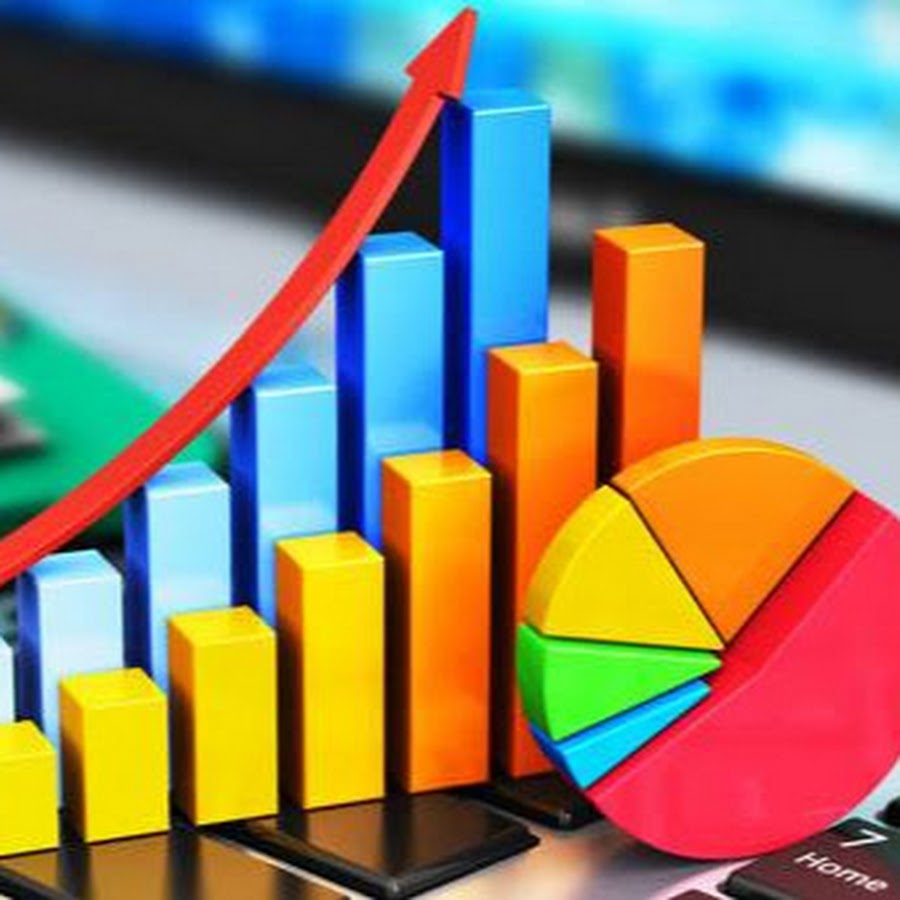 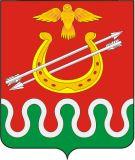 